INTRODUCCIÓNLa presente investigación contiene VI  capítulos, la misma  que está  estructurada  de la siguiente  manera:EL CAPÍTULO I .-  Parte con el planteamiento  del problema, la contextualización macro, meso , y  micro  para en base a esto formular   en forma clara y  precisa  el  problema,  tomando  como punto de partida, interrogantes, que nos ayuda a interpretar  por qué  y para que desarrollamos  la investigación  y el tipo de  beneficios  que se obtendrá  con esta   tesis. Se concluye  este capítulo  con  el planteamiento  de los objetivos  generales y específicos.EL CAPÍTULO II.- Se enfoca en el marco  teórico  en relación   con nuestro  problema  investigativo, para ello  hemos  considerado  abordar  contenidos  básicos  sobre Las Actividades de  Estimulación, Área Socio-afectiva , Desarrollo  Integral  de los  niños y niñas  , textos de  pedagogía, modelos  pedagógicos,. Concluyendo  con el  planteamiento de la hipótesis  y señalamiento de  variables.EL CAPÍTULO III.-  Explica   claramente  el modelo   y el proceso   metodológico  en la relación  del trabajo, el grupo  seleccionado,  las características   y metodologías para la  selección  de la muestra además  se hace una descripción   de los instrumentos   aplicados  para la recolección  de datos  y los  pasos  sugeridos  para la  ejecución   del trabajo.EL CAPÍTULO IV.- Muestra  el contenido  sobre   el análisis, interpretación de resultados, contiene gráficos   y los resultados  obtenidos  durante  la realización  de  la investigación, cada  pregunta  va acompañada  con un gráfico   y su  respectiva interpretación de datos . El CAPÍTULO  V.- Aquí se plantea  las conclusiones  y recomendaciones  a las que  ha llegado el tema de  investigación, anhelando  el mejoramiento  de la calidad  de la educación.EL CAPÍTULO Vi.- Como alternativa  de la solución  al problema  motivo  de  nuestra  investigación planteamos  una propuesta que  abarca  los aspectos  indicados, la cual estamos  seguros   no será el primero  ni el último  trabajo  en este  campo;  considerando  como un aporte  para que las instituciones  educativas  tengan  un  instrumento  que servirá  como guía  en el problema de Discriminación y  su incidencia en  los  factores emocionales y se erradiquen  para  que den lugar  al crecimiento  profesional  técnico  y científico  tanto para alumnos  y docentes.CAPÍTULO IEL PROBLEMA1.1. Tema: Las Actividades de  Estimulación en el Área Socio-afectiva  y  su influencia  en el Desarrollo  Integral  de los  niños y niñas  de 3 – 4 años  de la Unidad Educativa Particular Mixta “San Francisco de Asís” del cantón  Salcedo, provincia de Cotopaxi, durante el  año lectivo 2011 – 2012.1.2.  Planteamiento  del Problema¿Cómo influyen  las actividades  de Estimulación en el Área Socio-afectiva en el  desarrollo Integral  de los  niños y niñas?1.2.1. ContextualizaciónA nivel del  Ecuador en los  últimos años  la educación  ha  sido  cuestionada  por los entes gubernamentales  que piensan que nuestro  sistema  educativo  no ha aportado   en  nada  en la  formación de los estudiantes, que  puede  ser causa  de la mala  práctica  docente como también   la mala   utilización de modelos pedagógicos. Esto ha constituido  para que la  educación en nuestro país  en mucho delos casos  sea tradicional, estos  cuestionamientos han permitido  que  hoy en día  todas las  instituciones  educativas  busquen  las estrategias  necesarias  que  venga  a fortalecer  los Aprendizajes, pensando  mejorar la calidad de la educación en  todos los sistemas. Así mismo en  educación inicial, se ha  observado   que los maestros  no  conocen  con exactitud las actividades de estimulación en el área Socio-afectivo  que le permita  fortalecer  el desarrollo  integral  de los niños.Pero antes  debemos  conocer  que este  desarrollo  esta  potencializado  por  los ámbitos  que  favorezcan  su crecimiento  neurociencia, la afectividad, la sensorialidad y la motricidad, vemos  con mucha  para que la mayoría  de  instituciones educativas  no conocen  las actividades  acordes  para estimular el crecimiento  tanto  físico  cognitivo de los niños  de cortas edades.BAVER Juan (1984) dice “En  su  obra   El Mundo  Perspectivo del Niño que la  estimulación juega  un papel  importante  en  la  adquisición  de habilidades, destrezas para  fortalecer  la  parte física  y  cognitiva de los  niño” (Pág. 39 – 40).Vemos que nuestro país  el Ecuador   busca  mejorar la calidad  de la educación erradicando   todos los problemas  que aquejan   la educación que  influyen que los  infantes  no  saquen  el provecho adecuado  al realizar  las actividades  de estimulación en el Área Socio-afectivo.Es necesario  que las maestras  del sistema  educación inicial  se  capacitan  buscando  el  bienestar  no solo  personal  sino  para  que su  práctica docente  durante  las clases sea  eficiente y de calidad que  aplique  las actividades  para desarrollar la estimulación en el área Socio-afectiva esto  a  su  vez  fortalecer  el  desarrollo  integral a los niños.Las instituciones educativas  de la provincia  de Cotopaxi en la educación inicial  debe  mejorar  sus técnicas, estrategias metodológicas que no  solo  mejore  sino  que   potencialice  ciertos aspectos  de los niños y niñas  de  3 – 4 años  una edad  donde  las maestras  deben  poner  más  empeño   para consolidar  el trabajo   en  el aula, así  mismo  lo  enseñado   perdurará a  través del  tiempo logrará  tener  sentido  para ellos todas  estas actividades  superan  las expectativas  de los  sentidos en  pleno  desarrollo.En el  cantón Salcedo  en la Unidad Educativa  Particular  Mixta “San Francisco  de Asís”  en lo referente  a  educación inicial   se presentó un problema  educativo  que no favorece   la calidad  de la educación que  tendrá  problemas  de  consolidación los saberes por   cuanto  las actividades de Estimulación en el Área Socio-afectiva  no son  canalizadas  en  forma  precisa.En esta  institución educativa los  infantes  de 3 – 4 años  presentan   ciertos problemas  que no ayudan  a  fortalecer  el desarrollo  integral  del  niño, sabiendo  que  estos aspectos  traen  consecuencias  a  futuro  cuando  sus  capacidades  no han   sido  fortalecidas  de forma  favorable  para los  estudiantes, todos  estos  mecanismos  lo  que  buscan  es brindar  una verdadera educación (Aporta de la Investigadora).La Unidad  Educativa  Particular  Mixta “San Francisco  de Asís” del cantón Salcedo a  detectado  el problema  en  pre básica  debe buscar los mecanismos necesarios como  estrategias  acordes  a la  edad  3 – 4 años, solo  de esa  forma  logrará  superar  las condiciones  que mediante  las Actividades  de Estimulación en el Área  Socio-afectiva no están acordes  a las necesidades  que requiere el  infante  ahí   radica  la  obligatoriedad  de  realizar  la práctica  docente como es, sino conoce   las técnicas de actividades  apropiadas  para esa edad  debe  capacitarse  para  no   perjudicar  a los participantes que necesitan  potencializar y mejorar  el desarrollo  integral  del niño que pondrá  de manifiesto  a lo largo  de su  vida.Esto  permitirá  fortalecer  el  fondo de experiencias  se  refiere al bagaje   de  vivencias que  lograran  los niños y niñas  de 3 – 4 años  que influye  en el desarrollo  integral  donde  aporte en el crecimiento  físico, cognitivo de los infantes en  proceso  de  Aprendizaje mediante  la  realización de Actividades  de estimulación.1.2.2. Análisis CríticoEfectosPROBLEMACausasGráfico Nº 1 árbol  de problemasFuente: InvestigadoraElaborado por: Mariuxi Victoria Ross MoreiraAnálisis CríticoComo podemos  darnos cuenta  al  analizar el  árbol de problemas  que el Desconocimiento  de los  docentes  por  realizar los  ejercicios adecuados  durante  la  estimulación  a los  niños  de 3 – 4 años  en  la  Unidad  Educativa  Particular  Mixta “San Francisco  de Asís” del cantón Salcedo ha  entorpecido las capacidades  habilidades  destrezas que  a esa  edad   se debe  fortalecer, esto  puede  ser  por  culpa de  las maestras parvularias  que  desconocen  de las actividades  que mejore  la calidad  de la  Estimulación no permite al infante  crecer tanto en lo  físico, cognitivo, sabiendo que   en las  edades  de 3 – 4 años  necesitan   ser mejoradas  para que  puedan   formarse  desde  cortas  edades  tanto  en  mente, cuerpo, espíritu.Además  podemos  indicar  que la inadecuada  estimulación puede  ser por la poca  utilización  de recursos  que ayuden  a  trabajar  las actividades de estimulación  no favorece  para superar  los posibles  problemas  que no le permita  al  infante  desplegar todas sus capacidades y potencializarlos. Así mismo el  interés  de los maestros  que laboran  en  educación inicial   con  conocer   y  aplicar   las  estrategias   que  le ayude  a  superar   la  práctica  docente  como  también  fortalezca el desarrollo integral  de los  niños  y niñas  de  3 – 4 años  sobre  todo  en el área Socio-afectiva muy  útil  en el  crecimiento de los  mismos.La  poca  utilización  de los  recursos  que  ayude  a  trabajar  la  estimulación   para por medio  de  ello  fortalecer   el  desarrollo  integral   del niño  que   pretende   mejorar la parte  cognitiva, psicomotricidad, los  valores  desde  los primeros  años de edad   es  deber   de las maestras   parvularias   para que   con  la  aplicación   de estrategias  y actividades   le permitirá mejorar  las  condiciones  dentro  del   aula  de clase. Los  recursos  utilizados  durante   la práctica  docente  favorecerá  directamente  en  el  proceso  de  estimulación   en  el área  Socio-afectiva  y  por medio   de ello  fortalecerá  el desarrollo   integral   que busca   en el  infante   en  crecimiento   tanto  físico,  psicomotor  y  cognitivo.El desinterés  por  los maestros   para el  desarrollo   integral   de los  niños, debe   conocer   todos los  aspectos, que  incidan   en  el crecimiento  individual, para  eso las estrategias, actividades, recursos,  herramientas,  que  le permita   a la maestra fortalecer   las capacidades, habilidades, destrezas que  le  supere  al infante  en  la  parte   cognitiva,  física,  motriz también   en  lo referente  a  valores, para que desde pequeño  valore, cuide   su  cuerpo  y   vaya   adquiriendo responsabilidades  con el   y con  el  resto de personas, es muy  importante  que  hoy en día  se fomente   durante   el proceso   aprendizaje fortalecer   el desarrollo  integral   del educando, solo   de esa  forma  mejorará la calidad  de la educación1.2.3. Prognosis Podemos  indicar  que en educación inicial la  Unidad  Educativa  Particular  Mixta “San Francisco  de Asís” del cantón Salcedo en  pre – básica con los niños de  3 – 4 años  si no  se fortalece  el problema presentado  al  realizar  las  actividades  de Estimulación  en el  Área Socio-afectiva a futuro  tendremos  infantes  con  poco   desarrollo  integral, es decir  carentes de responsabilidad, de  dinamismos, siendo  lentos  en  su  motricidad  con poco   nivel cognitivo. Podremos detectar que sus  capacidades  serán  entorpecidas, sus habilidades  no  serán  aprovechadas, todos estos efectos deben ser mejorados  para que  a  futuro  los  infantes presenten un  desarrollo tanto  físico  como  intelectual  durante el proceso  dado  a través de las a actividades   de estimulación en el  Área Socio-afectiva. Los niños  descuidados con poco  desarrollo  integral  por  el   desconocimiento  de la estimulación Socio-afectiva por lo que  deseamos  solucionar  con este trabajo  de investigación es que los niños  y niñas  de 3 – 4 años  a  futuro  presenten  una  buena agilidad  motriz, que  su  desarrollo  integral   sea  dable   que  todas  sus actividades  sean beneficiosas, solo  de esa  forma  obtendremos   un crecimiento bueno  tanto en lo   físico  como  lo  cognitivo  de los  infantes  que se busca   fortalecer  la calidad  de  Aprendizajes  dados  mediante  las actividades  de  estimulación en el Área  Socio-afectiva.Los  infantes  con  lentitud   motriz, poco  activos, nada creativos  esta es una forma de describir   las acciones   que  presentan   los  niños y niñas  de  3 – 4 años  pueden   ser por la culpa  de  un trabajo  malo de los  maestros  parvularios, ahí  radica  la  importancia   de este   trabajo   que  busca   a  futuro   mejorar las condiciones, las  capacidades que  tienen  los  infantes   durante  la práctica   docente, como   también   fortalecer   el desarrollo  integral  de los   infantes  para  ello   mediante  la  estimulación   afectiva  se podrá  cambiar   la actitud  del  niño   para que sean  activos,  creativos,  que aporte  para la formación integral.Niños y niñas   carentes  de afecto  y  poco   sociales este problema   producido   en los  niños   y  niñas  de 3 – 4 años  debe   ser erradicado   pensando  a  futuro   fortalecer  la estimulación Socio-afectiva  por  medio   de ello mejorar   el desarrollo   integral    ya que  la  parte    afectiva  no solo   se  adquiere   por los padres   sino  en  la  aula  de clase   y  donde  comienza  en  educación  inicial   es   tan necesario   que los  maestros   conozcan   de  estrategias   afectivas  para  superar   y  a  futuro tener  niños  y  jóvenes  con  una  madurez  acorde  a las exigencias   de  una  sociedad  que busca  mantener  los  valores.1.2.4. Formulación del  Problema¿Cómo  influye  las actividades  de  Estimulación en el Área  Socio-afectiva  en el  desarrollo  integral  de los  niños  y niñas  de 3 – 4 años  de la Unidad  Educativa  Particular  Mixta “San Francisco  de Asís”?1.2.5. Preguntas Directrices¿Cómo  mejorar las actividades de  Estimulación en el Área Socio-afectivo?¿Qué estrategias  se puede utilizar  para  fortalecer  las actividades?¿Para qué  es necesario  que  haya  una  buena  Estimulación en el Área Socio-afectiva?¿Cómo se puede mejorar  el desarrollo  integral del niño o niña?1.2.6. Delimitación del Objeto  de InvestigaciónDelimitación  del ContenidoCampo:		EducativoÁrea:		MotrizAspecto:		Actividades  de Estimulación en  el Área Socio-afectivaDelimitación EspacialLa  investigación se  realizará en las aulas del Centro Educativo “San  Francisco  de Asís” del  cantón Salcedo, provincia de CotopaxiDelimitación  TemporalLa  investigación  será  ejecutada  durante  el año  lectivo 2011 – 2012.Unidades de  ObservaciónSupervisor (a)Director (a) MaestrasNiños y niñasPadres de familiaInvestigador (a)Tutor  U.T.A.Otros.1.3. JustificaciónPara poder  entender   mejor las  razones  que tuve   para  realizar   este  trabajo de investigación  plasmado  en un proyecto educativo  para  niños y niñas  de  educación inicial, que aportará notablemente  la calidad  de la  educación que  participan en este  centro  educativo.El Interés.-  Es conocer   cómo  influye  las actividades  de estimulación en el Área Socio-afectiva de los  niños  y niñas  de 3 – 4 años  que están   en el proceso  de crecimiento tanto físico, como  cognitivo es necesario  buscar  una  posible  solución al problema educativo presentado en  educación inicial en esta  institución. La  Importancia.- Radica en  conocer  en  dar  a conocer  a  todos los miembros  de la Comunidad  educativa los problemas  que se puede  dar,  sino  se  busca  una  solución a  un aspecto  que no ayuda  en  nada  en  el  desarrollo  integral  de los niños, es  de vital  importancia  ejecutar  actividades  acordes  a los años  de los infantes.La Utilidad,  Es brindar   una  solución  al  problema  encontrado  para ello  las actividades  de  estimulación aplicada,  deben  ser acordes  a la  necesidad  de los niños y niñas  de 3 – 4 años  que mejore  el desarrollo  integral  y  potencialice  las capacidades, habilidades, destreza de los mismos dentro   del aula  y  su  hogar.Los Beneficiarios,  serán directamente  los  20 niños y  niñas   de  3 – 4 años  de educación  inicial del Centro Educativo “San  Francisco  de Asís” que lograran  recibir una  educación  de calidad  donde  haya  un  fortalecimiento  en las áreas  de  estudio para mejorar  sus  saberes.  El Impacto.-  Que causará  y  una  enorme recuperación en  la institución donde  se  desarrolla  este  proyecto  de  investigación, que  aportará  notablemente el crecimiento integral  de los niños  y niñas  de 3 – 4 años, esto  ayuda  a la calidad  de la  educación.La Factibilidad.- Es que se puede  llevar  a la práctica  por tener  todos los  argumentos  necesarios  que las autoridades, padres de familia y niños y niñas que  están  disponibles  para  colaborar  cuando se  los necesita, sabiendo que  el beneficio  es para los  dicentes  de 3 – 4 años  de educación  inicial.1.4. Objetivos1.4.1. Objetivo GeneralDeterminar  las  actividades  de  estimulación en el Área Socio-afectiva  que  influyen en el  desarrollo integral    de los niños  y niñas  de 3 – 4 años  de  pre – básica de la  Unidad Educativa “San Francisco de Asís” del cantón salcedo?1.4.2. Objetivos EspecíficosDiagnosticar las actividades de  estimulación  Socio-afectiva acordes   a niños (as) de  3  - 4 años..Analizar el  desarrollo   integral   de los  niños  y niñas  de 3 – 4 años.Realizar  un  Seminario Taller  para elaborar  actividades  de  estimulación en el área  Socio-afectiva  que fortalezcan  el desarrollo  integral de los  niños  y niñas de  3 – 4 años.CAPÍTULO IIMARCO  TEÓRICO2.1. Antecedentes InvestigativosPara  conocer  más sobre  este  tema de investigación hemos  recurrido  a la  biblioteca  de la  Universidad Técnica de Ambato  a la  facultad de  Ciencias  Humanas  y Educación para  verificar  que  cumpla  con  nuestras  variables  planteadas.Cuadro Nº 1 Antecedentes del TemaElaborado por: Mariuxi Victoria Ross MoreiraFuente: U.T.A.2.2. Fundamentación  FilosóficaEl trabajo de  investigación está basado  al modelo  Crítico – Propositivo  que  busca  desarrollar  en los  niños y niñas  de  la  Unidad Educativa “San Francisco de Asís” del cantón salcedo que  busca erradicar  todos los  problemas  que afectan  la calidad  de la educación que  se brinda  a los  infantes.El paradigma Crítico – Propositivo  busca desarrollar  en los  infantes  de 3 – 4 años  las habilidades, destrezas, capacidades que mediante  el pensamiento  crítico,  el  análisis, el razonamiento  podrán  lograrlo a  su vez  deben aprender  a  resolver  sus  propios problemas  ser creativos, dinámicos dentro  del  proceso Asimilación.Como podemos  darnos  cuenta la  filosofía  institucional  busca  dar solución a los problemas  presentados  en los  Aprendizajes  que se presentan, esto ayudará  notablemente  en  educación inicial a mejorar las Actividades  de Estimulación en el Área Socio-afectiva en  relación al desarrollo  integral  de los  niños y niñas de 3 – 4 años, así  mismo  las maestras  podrán  mejorar  las condiciones  de  su práctica  docente  en  bien de sus  participantes.2.3. Fundamentación legalReglamento  General de EducaciónEste reglamento  establece  políticas  a la atención educativa  de las personas  con  necesidades  educativas  especiales  con o  sin  discapacidad, administración, currículo, evaluación capacitación   y actualización  de los profesores tanto  de educación especial  como  íntimamente ligado al Reglamento General de Educación  y pretende  analizar los mandatos de éste  y de la Constitución Política del Estado.Políticas.- El Estado  Ecuatoriano  a través   del Ministerio de  Educación   y Cultura : garantizará  que las personas  con  necesidades educativas  especiales accedan  a la educación  en igualdad de oportunidades que los demás, basados  en los principios  de democratización, normalización, integración  y  sectorización bajo   el respeto  a sus  diferencias individuales  y a las diferentes  formas  de comunicación.Atención Educativa.- Se llevará a  cabo  en las instituciones  de educación especial o en cualquiera  de las modalidades  y niveles del sistema  educativo  en el momento  en que sean  detectados. Los estudiantes  con necesidades educativas  especiales podrán ser escolarizados  en instituciones de educación regular  con los servicios  de apoyo, técnicos, materiales  y  humanos requeridos.Cuando las necesidades   de los alumnos   no puedan  ser satisfechos   en el aula regular  se  propondrá  su escolarización  en el ambiente  menos restringido   y más  apropiado a su caso particular.Art. 49.- “Derechos de los niños  y adolescentes”  Los niños y adolescentes  gozarán  de los  derechos  comunes  al ser  humano, además  de los específicos  de los de su edad. El  Estado  les  asegurará   y garantizará el derecho a la vida  desde   su concepción, a la integridad física  y  psíquica a su  identidad nombre y ciudadanía, a la salud integral, a la  educación y  cultura.Art. 50 “Garantías para niños y adolescentes”; El estado  adoptará  las medidas  que  aseguren  a los niños  y adolescentes  las siguientes  garantías. Atención preferente para su  plena integración social,  a los que  tengan  discapacidad.LEY DE EDUCACIÓNEsta  base legal  tiene como  fundamento  la Nueva Ley  de Educación  y su Reglamento,  elaborada por el honorable  Congreso Nacional  la misma  que actualmente   se encuentra en estudio.La ley  de educación establece  una atención  prioritaria  y preferente  para los alumnos con  necesidades educativas  especiales  tanta superdotada como  con algún  tipo de discapacidad.Título II .- Del sistema  EducativoDEL Capítulo II Estructura General  del Sistema EducativoArt 21 e) La educación  especial, que atiende  personas  con necesidades educativas  especiales, con  o  sin discapacidad, en  instituciones  de educación  especial  o integrada a la educación formal,  dependiendo  de su grado de discapacidad  y de sus  potencialidades.Del Capítulo III Del Currículo  de EstudiosEl currículo  de educación  será  el mismo  que el  de educación formal, con las adaptaciones  curriculares de acuerdo  con las especificidades de los alumnos con  necesidades educativas especiales.Título V.- Del Régimen EscolarArt. 60 “La educación  de los alumnos con necesidades educativas  especiales  tanto  en  instituciones   de educación  especial  como  integrados  a la educación forma, se hará  en base  a los objetivos  y adaptaciones curriculares planteadas  para cada alumno.LEY  180 – LEY DE DISCAPACIDADES  Y REGLAMENTOArt. 6 “integración social” Educación  en establecimientos regulares con los apoyos necesarios  previstos  gratuitamente,  o creación  de programas de ecuación especial para aquellos  que no  puedan  asistir  a establecimientos regulares de educación en razón del grado de su discapacidad.REGLAMENTODel Capítulo ITítulo IIArt. 6. Ministerio de Educación La competencia del Ministerio de Educación   y Cultura es liderar  acciones  que competen  a la prevención  terciaria, la educación en su auténtica  y amplia acepción   y la orientación ocupacional.Le compete: Liderar.-1. El establecimiento  de un sistema  educativo  para  que los niños   y jóvenes que presentan  discapacidades  se integren  a la educación  general. En los  casos  en que  no es posible  su educación, la recibirán  en instituciones  especializadas.2. La acción educativa  para l as  personas  con discapacidad, hacia   una  educación  integral  en integrada.2.4. Categorías FundamentalesRed de Inclusión  Conceptuales.     INCIDENCIA             Variable Independiente.		           	        Variable DependienteGráfico Nº2   Categorías FundamentalesFuente: InvestigadoraElaborado Por: Mariuxi  Victoria Ross MoreiraEJEMPLO DE CONSTELACIÓN DE  IDEAS  PARA PROFUNDIZAR  EN EL ESTUDIO DE LAS VARIABLESMATRIZ: Variable IndependienteGráfico Nº 3   Constelación de IdeasFuente: InvestigadoraElaborado Por: Mariuxi  Victoria Ross MoreiraCATEGORIZACIÓN DE  IDEAS  PARA PROFUNDIZAR  EN EL ESTUDIO DE LAS VARIABLESMATRIZ Variable DependienteGráfico Nº 4   Constelación de Ideas Fuente: InvestigadoraElaborado Por: Mariuxi  Victoria Ross MoreiraVARIABLE INDEPENDIENTELas Actividades de Estimulación en el Área Socio - AfectivaEl crecimiento del niño  en  un  mundo  frágil y  fascinante,  porque  los humanos  requerimos para  nuestro desarrollo  de  muchos  cuidados médicos, de alimentación, estímulos adecuados  y  de un entorno estable, lleno de afecto, cada  ser  encierra  capacidades que se   perfeccionan  con el  tiempo  y que  asombran por inesperadas.La estimulación temprana, también  llamada  aprendizaje oportuno, ha  evolucionado a través  de los años, y  lo ha  hecho   a la par  del avance  de la  filosofía, la pedagogía,  la psicología y  las neurociencias. Hoy sabemos que el  feto  tiene  desarrollada  su memoria  y los  sentidos  de la  vista  el tacto y la  audición. Que el  recién nacido   tiene rasgos  temperamentales y que  discrimina  y muestra  preferencia por ciertos estímulos  visuales  y auditivos.Que en los primeros años de vida  se  forman  alrededor  del 90% de las conexiones sinápticas y  que los programas  de estimulación temprana  tienen  afectos  favorables a  corto  y  largo plazo, siendo  claramente  evidentes  sus beneficios  durante  la vida  adulta  del  individuo.RODRÍGUEZ Juan (1999) dice “ Que  las actividades  mediante  la estimulación favorecen  al crecimiento  individual  del  niño  que  está  en  proceso  de  potencializar  sus capacidades”(Pág. 101 – 102) Gracias a  estos  y  otros   conocimientos   sobre  el  desarrollo humano, al avance de la  tecnología y  a los  cambios  sociales  y  culturales  es que  el  paradigma  del  infante  ha evolucionado  aceleradamente  en  los  últimos  cien años de una  concepción de  un niño – adulto  que reacciona  ante  estímulos  y  cuya  personalidad  e  inteligencia  se  construye  sobre  la  base  de experiencias  externas, al de un niño – niño  capaz  de  modificar  su entorno  y  que es  el centro  de la  construcción de  sus  propias  experiencias  y  de aprendizaje.Estamos  frente  a  un  ser  desarrollado  más capaz  de lo que muchos  maestros, padres y madres  de familia  se  imaginan, un ser  potenciado por los estímulos hogareños y la  experiencia  preescolar y en muchos  aspectos, intelectualmente  precoz  a sus  padres  de  generaciones  anteriores.Ante este  escenario  la estimulación temprana  constituye  una  herramienta  cálida  para  favorecer  en los niños  el desarrollo armónico  de  sus potencialidades, el  descubrimiento  de sí mismos y el mundo  que los  rodea, así  como  también  su adaptación al cambiante mundo social y  tecnológico.¿Qué es la inteligencia?La inteligencia está asociada  al menos  con  dos capacidades:Resolver problemas  en forma práctica.Crear  productos  culturalmente valorados y  aceptados.Decimos  que una  persona  es inteligente en  la medida  es que  demuestre  las  dos  capacidades  arriba anotadas . Por ejemplo: levantando  una  pequeña  torre   de  bloques, solucionando  adecuadamente  una   diferencia  interpersonal o  dibujando  una  flor  en un papel.Las  características  y  cualidades  de  la  inteligencia   deben  responder  adaptativamente hablando   a las  demandas  lúdicas, sociales, culturales, académicas, laborales y  tecnológicas   del mundo. Bajo esta  concepción  predomina  hoy en día  la idea de que no existe  una  inteligencia  general, sino diversas habilidades mentales necesarias para interactuar  con lo  nuestro,  también  diverso  ecosistema. Es decir  los  seres humanos  poseemos  múltiples  demandas  que encontramos  en  nuestra  vida diaria.ANTÚNEZ Roció (2000) dice “ La  estimulación de  Inteligencias  múltiples  son aspectos  asociados  que  fortalezcan  las capacidades  tanto  en  lo afectivo  emocional  de los  niños que  su crecimiento debe ser  armónico”(Pág. 203 – 204).Lo anterior tiene  importantes  implicaciones  tanto  académicas  como  humanas. Por un lado   se ha  ampliado el  espectro  de lo que es ser  inteligente por  otro lado, se acepta  que un niño  que no es hábil   en una  capacidad  mental, puede  serlo en otra situación que  lo dignifica  consigo  mismo  y  con  sus  compañeros, familiares y  maestros.Finalmente  se ha  propuesto  que la inteligencia está  muy  asociada  con la idea  de  felicidad, pues si  esta  es la  capacidad  de  resolver  problemas  en  forma  práctica  se asume  que la  persona  que  pueda  resolverlos será  más feliz.Estimulación TempranaLa  estimulación  temprana  es una  ciencia  basada  principalmente  en  las neurociencias, en la pedagogía  y  en las  psicologías  cognitiva  y evolutiva  que  se  implementa  mediante  programas  construidos con la  finalidad  de  favorecer  el desarrollo  integral  del niño.La estimulación temprana hace  eso  de  experiencias   significativas  en  las que  intervienen  los sentidos, la  percepción y  el  gozo  de la  exploración, el descubrimiento , el  autocontrol, el  juego  y  la  expresión artística. Su  finalidad  es  desarrollar  la  inteligencia, pero  sin dejar  de reconocer la importancia  de unos  vínculos  afectivos sólidos y  una personalidad  segura. Un  aspecto  de  destacar  es que al menos  en  la mayoría  de las propuestas de estimulación temprana, el niño es quién  genera, modifica, demanda u  construye  sus  experiencias  de  acuerdo  con sus intereses y necesidades.Utilidad  de la aplicación de un programa  de estimulación tempranaMuchos podrán  preguntarse  para qué  ejecutar  un programa  de  estimulación temprana. Son  varias  las  razones  que lo  justifican:Es un medio  que  favorece  el contacto  físico  y la compenetración adulto – niño.Permite  al adulto  y al niño  descubrir  las capacidades  e  interés  de este último.Ayuda  a  construir  la  inteligencia   es  una etapa  neurobiológica  clave, como es la  de los  primeros  años de vida.Es un dinamizador   de la personalidad, en cuanto  a que el  niño  sentirá satisfacción y elevará  su  autoestima  al  descubrir  el alcance  de  sus  potencialidades.Es útil  para la  detención, prevención y  tratamiento  de  retrasos  en el desarrollo intelectual.Papel del FacilitadorYa  hemos dicho  que la estimulación temprana  no busca  exponer al  niño  a una  serie  de actividades sino  por el contrario  hacer  que este  las genere  y las  construya.Este  principio  modifica  sustancialmente  el papel  del adulto  quién pasa  a  convertirse  en un  facilitador  de experiencias, por tanto  ya no son válidas  las  directrices  de ahora haz  esto, o  esto  se  hace así.Un  buen facilitador  deberá  ser  un  experto  en el uso  de los  recursos  existentes  en la formulación de preguntas  generadoras  de actividad  mental y en  el enriquecimiento  de los ambientes. Con  respecto  al  niño, deberá  ser capaz  de evocar  su  interacción, conocer  sus  destrezas y  percibir  sus  expresiones  de placer  e  interés.Tomemos es  caso   de un niño de brazos  que mira  con  atención una  flor  del jardín, el facilitador   notará  esta  curiosidad  y  acercará  al niño  lo  suficiente  a la  flor  como para que la  tome con  sus manos y  así perciba  su textura, su aroma, su forma, simultáneamente  le hablará  para  enriquecer  su  vocabulario y tratará  de  promover  en los nuevos  intereses  con  respecto  a  este estímulo.En el  ejemplo anterior ¿Quién  genera  la  experiencia? Obviamente  que es el niño  pues  el adulto  no ha  hecho  más que  estar atento  a sus  intereses.Dicho lo  anterior ¿Cuáles  son las  cualidades  de un facilitador? primeramente un facilitador  debe tener  criterios  para construir  un  programa  de estimulación temprana  conocer  el cómo, cuándo y el dónde de su  implementación.El  facilitador  debe  tener  al menos  cuatro  cualidades indispensables para cumplir  adecuadamente  su  papel.Cuadro Nº 2 Cualidades BásicasElaborado  por: Mariuxi  Victoria Ross MoreiraLos Padres  y  los Maestros  Como FacilitadoresLos padres  son los  principales  maestros de sus hijos, los  lazos afectivos entre la, madre, el padre y el bebé constituyen la  base  fundamental para  la  seguridad  emocional  del  niño  para que se  adapte  a sus situaciones nuevas  y explore  su  entorno sin temor.Actualmente  la madre   y  el padre   con  muy poco   tiempo  para  compartir  con  sus  hijos, situación que los  tensiona  y les  provoca  sentimientos de  culpabilidad. Los maestros  como facilitadores deben  generar  situaciones  de  juego   compartido  entre  los padres y  el  bebé, en un   ambiente  cálido  y estimulante que  favorezca  las manifestaciones de afecto y  el uso  del lenguaje.En  situaciones  especiales como  en el caso  de  padres e hijos  que no   mantienen  un nivel  de interacción adecuada,  el papel del maestro  como  facilitador  será  servir de modelo  para  favorecer  una relación de calidad. Así el  docente les enseñara  de manera natural  como, comunicarse, poner  límites de  conducta  y  estimular el desarrollo.¿Qué clase  de niño  buscamos  formar?Entiéndase esta pregunta  como hecha  en plural, por el facilitador  y  niño,  formular  la misma  solo  desde  la perspectiva  del adulto nos  elevaría  al error  de querer  moldear  a un ser  humano  como si fuera una masa  de arcilla, recordemos que el niño  tiene  su propia  personalidad , interés y  gustos  además  de un perfil  de habilidades  que lo  hacen  único  entre  sus  padres.El niño  construye  su  personalidad  y  autoestima  de un proceso  constante  de  interacción con sus pares, con sus padres  y  demás personas  cercanas. La  variedad  de  estímulos  y la  calidad  de las  interacciones, especialmente  con  papá y mamá, promoverán  el desarrollo  de un  niño inteligente y feliz.Queremos  un niño capaz  de autorregularse  dinámicamente  y de  percibir, procesar y generar respuestas  a la  información efectiva y  cognitiva que  recupera  y  recibe  del entorno, que gracias  a su  vitalidad  y  curiosidad  se  construye  y descubre   a sí mismo  su cuerpo, movimientos, expresiones y  emociones sus pensamientos y  afectos. Deseamos un   niño  que se forme  a partir  de sus  intereses y  potencialidades, según su  ritmo  personal  de aprendizaje  a través  del  juego, el arte  y la  explosión de su entorno.Estimulación Centrada  en Actividades  o  Experiencias¿Aspiramos  que el niño participe  en una  simple actividad por  ejemplo: cantar o que esta  sea  lo  suficientemente significativa como para  despertar  en  el la  experiencia  del  gozo y  el  asombro?La estimulación  centrada  en  actividades ejecuta  rutinas agrupadas  en  áreas  de  desarrollo  y  objetivos, según la edad  de los niños. Por ejemplo: en los  niños   de 13 meses  se puede   favorecer  el área  motriz  ayudándolos  a  caminar  alrededor  de la  cuna  o la mesa.A  diferencia  de una  actividad, una  experiencia  es una  situación vivida  interiormente que  el  niño  explora  y  descubrirá con  emociones  de  gozo  y  asombro. Visitar  por  primera  vez  un  parque, explorar  sus caminos, conocer  sus juegos, correr junto  a otros  niños, disfrutar  del aire  libre  y  de los  espacios  abiertos  puede  representar  una  experiencia tal.En este  contexto, veamos  cuáles deberían  ser los pasos  que un  facilitador, un padre  o una madre  deberían  seguir  como agentes facilitadores:Definir la experiencia   de  aprendizaje, por ejemplo: visitar  el  parque.Crear un ambiente que tenga  estímulos  variados  y que  considere  los  distintos campos de conocimiento  y  áreas  de  desarrollo. Este   ambiente   deberá considerar los  intereses  y  las edades  de los  niños.Potenciar  la interacción social, el lenguaje  verbal y corporal; y el contacto  de los  niños  con el ambiente  creado.Permitir  que los  niños  dispongan  del tiempo necesario para  familiarizarse con el medio, para explorar  el mismo.Permitirles a los niños que inciden  sus  propias  actividades  y  juegos.Para  que  dichas   emociones  sean   vividas  es necesario  que el  niño  primero  valore  la  experiencia  y luego  tenga  el tiempo  para  sentirla, percibirla  y luego interiorizarla. Es por ello  que entre  los pasos  anteriores  se  incluye  ofrecer   el tiempo  suficiente   para  explorar  el ambiente  e  iniciar   por  decisión propia  las actividades   de exploración y  juego.Las emociones  de  gozo  y a sombro   pueden  nacer  dentro  del amplio  contexto  de interacción y  autodescubrimiento del  niño, por  ejemplo en el  juego,  la  expresión artística, la  exploración, la  adquisición de destrezas  de autocontrol y  el  intercambio social y afectivo.La  estimulación centrada  en  experiencias puntuales  busca  que la misma  se  viva en un momento  dado,  por ejemplo visitando  un  zoológico o escuchando  un cuento  infantil . Por el  contrario, la centrada en  un proyecto  busca  la participación de los niños  en la  construcción y determinación de objetivos y actividades alrededor de un tema  concreto, el miso  que se aborda  de manera exhausta  desde  la  mayor  cantidad  de perspectivas  posibles. La  finalidad  de un proyecto es lograr  que el niño  tenga  una  vivencia amplia  con  respecto  al  tema tratado.Un proyecto  bastante  utilizado   en el ámbito   preescolar  es el que  tiene  que  ver  con la siembra  en una  huerta. Los niños discuten  y  planifican  sus actividades , clasifican  las  semillas, preparan   la  tierra, realizan   la  siembra, riegan  y ven  crecer las plantas  y  finalmente cosechan  y  comen los frutos. Como  actividades complementarias pueden aprender  canciones  relacionados  con el tema y  comparar  la  diferencia de crecimiento  entre las plantas  que  son cuidadas  y las que son cuidadas.La  estimulación unisensorial busca  generar  una  experiencia  en  un  sentido  a la vez un paño  humedecido  con agua de  colonia hará que el  niño  experimente el  olor, por el  contrario  la estimulación multisensorial  trabajará  varios  sentidos  al mismo tiempo  por ejemplo: una caja de música con una bailarina  que gire hará  que el niño fije  su visión y  audición en el  objeto.VARIABLE  DEPENDIENTEDesarrollo  Integral  del NiñoEl desarrollo  integra   hace  referencia a un crecimiento   armónico del aparataje  y  funcionalidad   sensorial, perspectiva, psicología, intelectual, motriz, física y del lenguaje, este crecimiento  se da  especialmente  durante  etapas  críticas   del desarrollo  y  maduración  neurocerebral del individuo.El Niño  posee  desde   antes   de su nacimiento   un   potencial   de desarrollo, el cual   podrá  ser  optimizado   en  la medida  en  que los  factores  biológicos  y  ambientales  sean  favorables, el desarrollo  infantil debe ser  entendido como   el producto   de la  continua   interacción entre el fondo  de experiencias, los factores   genéticos  y el desarrollo  biológico.El  fondo  de  experiencias  se refiere   al  bagaje  de  vivencias  y  conocimientos que el niño posee  y que  en  su  forma  de  percibir  el  mundo  e  interactuar  con este. Cualquier   nuevo  estímulo  será  asimilado   y acomodado  en  una estructura  mental  y  psicológica existente.La calidad   de los  vínculos  afectivos constituyen   un   relevante  fondo  de experiencias  que  marcarán   la  vida  del  niño. Existe  un  consenso  generalizado  de que la  relación madre – padre – niño especialmente durante  los primeros años  de vida, dejan   en este  una huella  indeleble  que lo  marcará  el resto  de su  vida.El  desarrollo  biológico tradicionalmente  enfocado en  el crecimiento  del  niño  y en  la estructura  y  funcionalidad  de los   órganos   y el  cerebro, ha sido  enriquecido con  el aporte  de las  neurociencias. Se  ha encontrado  que  durante los primeros años  de vida  los  estímulos  cognitivos  y afectivos  son claves  para la  formación  de  interconexiones sinápticas  y  redes neuronales  en los primeros  cinco  años de vida  constituyen  una etapa  crítica para la  formación  de autopistas  cerebrales.BOWIBY (1985) manifiesta “En su  obra  cuidado materno  y  amor  que el   desarrollo  integral   del  niño   es un proceso   desde  el  vientre  de la madre y  más en los primeros años   de edad  donde  el crecimiento  físico, cognitivo  es lo prioritario” (Pág., 203 – 204).Un aspecto  importante del desarrollo  es que existe una  continua  interacción  entre los factores   neurocerebrales  y las  experiencias. Los  estímulos  favorecen  la  formación   de  interconexiones  sinápticas  y  éstas  a su vez  facilitan   el  procedimiento  de más  información del  medio.La  integralidad de las áreas  del  desarrollo  infantil  es evidente  al  entender  por  ejemplo   que la adquisición  de nuevas  destrezas  de  motricidad  fina  y  de lenguaje  incrementan  la  cantidad  y calidad  de estímulos  que el niño   se autogenera. Haciendo  una analogía  entre  el desarrollo  infantil  y la antropología, los científicos  dicen  que  dos de los mayores   saltos  cognitivos   en la  historia  evolutiva  humana  se  dieron   cuando   el  hombre   se convirtió  en un  ser bípedo  y  cuando llegó   a  comunicarse  verbalmente   con el uso  de palabras  y  símbolos . En   el  primer   caso  dejó   libres  sus manos para  la  presión  y  manipulación  de  objetos   y por tanto   para la  creación   e invención . En el segundo  caso aprendió  a  expresar   sus   sentimientos   y  pensamientos  abstractos  de una manera  mucho   más rápida  y  precisa. Estos  dos  hitos   de  nuestra  prehistoria   ocasionaron   un salto   abrupto   en la cantidad  y calidad  de  estímulos, lo que  provocó  un rápido   crecimiento  del cerebro. Podemos   decir  que esto   mismo   sucede  en los niños  pequeños   que  perfeccionan  sus  destrezas  motrices  y verbales.En  resumen   el desarrollo  infantil  se  puede  explicar  sobre  la base  de algunos  principios detallados a  continuación:Son  varios  los  aspectos  en los  que el niño  crece  y  madura  por ejemplo, en lo  físico y  psicológico.Los  distintos aspectos  del  desarrollo   se  afectan   mutuamente.La biología  y el medio  ambiente  interaccionan   entre sí.Existen   etapas  críticas   del  desarrollo, periodos   específicos   de la  infancia  en que  tiene  que  producirse  la maduración.El mejor  estímulo  del mundo para  un lactante no es un juguete   sofisticado de luces, sonidos  y alta tecnología, si no seno  materno  que con su carácter  multisensorial satisface  armónicamente  los sentidos  y a la vez  promueve  la formación  de  vínculos afectivos.La  Madre  y su  Contribución al Desarrollo Integral  del NiñoLa madre  es  sin  duda  la mayor  fuente  de afecto   y estímulo  para el  desarrollo  integral del niño. Cuando  tiene  un  bebé, lo arrulla, le  canta lo  acaricia. Este   a  su  vez   le  responden  con un gesto  de  bienestar  o  simplemente  con  su  mirada  este episodio  tan  simple vivido  una y  otra   vez   en la  historia  de la  humanidad  es un  eslabón más  en la  formación de los  vínculos  afectivos.El primer año de vida  es  fundamental para creer o no creer en el mundo, los niños que sienten queridos desarrollan una percepción positiva de  la vida, confían en sí mismos y en los demás, son óptimas y les acompaña siempre la idea de que si podrán alcanzar sus sueños.Desarrollo de  vínculos afectivos y  su  contribución al  desarrollo integral del niño.El  vínculo  afectivo  se  define  como lazo  de afecto  filial  que  una persona  establece  con otra y  que  se manifiesta   mediante   el  intento   de mantener  un alto   nivel   de proximidad  con quien   es objeto  del  apego. Estudios   realizados   en  la  década  1970 – 1980  señalaron  que los vínculos   se  forman   desde  la etapa  intrauterina  y que  inmediatamente  después  del nacimiento   el seno materno   y el  contacto piel  con piel  son  fundamentales para su   fortalecimiento.El recién  nacido pone en  evidencia  una serie  de  sistemas  de  comportamiento  que llaman   a  la respuesta  y  cercanía  materna,  y que  por   tanto   estimulan   la  creación   de  vínculos  afectivos. Entre  estos  comportamientos   están   las  expresiones faciales   de agrado, interés, mal humor, disgusto  y rechazo   y la capacidad  viso motora para seguir   con la  vista  y  fijar  la mirada   en  objetos   quietos  o en  movimiento.Un déficit  en  la  formación   de  vínculos  afectivos  madre – hijo  durante   el primer año   de vida  tiene  repercusiones en  la  organización de las  funciones  afectivas, perspectivas  y  cognitivas  siendo  más afectados  aquellos  procesos  intelectuales  relacionados  con el lenguaje, el pensamiento abstracto  y otras funciones  simbólicas.STERN (1998) dice “En  su obra  la primera  relación madre – hijo   en  esta   fase  se desarrolla  ciertas  características que inciden  en la formación integral dada por los  estímulos de los   cinco  sentidos del cuerpo”. (Pág., 76 – 78).La madre  sin  duda, la mayor  fuente de  efecto   y estímulo  para el  desarrollo   integral   del niño. Cuando  tienen  un bebe, lo  arrulla, le canta, lo acaricia. Este   a su vez   le  responde   con  un gesto   de  bienestar o  simplemente  con su mirada. Este   episodio  tan  simple  vivido  una  y  otra  vez  en la  historia  de la  humanidad, es un  eslabón  más  en la  formación  de los vínculos  afectivos.La  formación de  vínculos  afectivos madre – hijo durante  el primer  año de  vida  tiene repercusiones  en la  organización  de las  funciones  afectivas   y  cognitivas  siendo   más afectados  aquellos  procesos  intelectuales  relacionados  con el lenguaje, el pensamiento  abstracto   y  otras funciones simbólicas.Vínculos Afectivos Madre – Niño Cuadro Nº  3 Vínculos afectivos madre – hijo Elaborado por: Mariuxi  Victoria Ross MoreiraEn el  niño  constituyen  factores   de riesgo el hecho  de tener  un  temperamento  difícil, la prematurez  y la presencia de problemas  alimenticios; en la madre, los  embarazos  frecuentes  y  la edad;  y en el ambiente familiar  el maltrato  infantil   desde  luego  existen  otros   factores  que también  pueden   poner   en riesgo   la  formación   de vínculos  afectivos  pero nos limitamos  tan  solo  a los  indicados.Ya  hacia la   sexta  semana  de  vida, el  bebé  mira  a  su madre  directamente  a los  ojos, hecho que la  hace   sentirse  observada  y  por tanto, fortalece  los  vínculos.La Estimulación Temprana  Desde  la Integralidad NiñoCuando  se  encuentra  por  primera vez   con  un  pavo, lo llama <<gallina>>, sus padres lo  corrigen  y el  niño entra en un estado de desequilibrio  cognitivo   producto  de que el conocimiento   existente (gallina)  no  coincide con el  nuevo (pavo)  con  el  tiempo   el niño  aprende  a  diferenciar  los  dos animales  y  a llamar  a cada  uno  por  su nombre  lo que  constituirá   un  nuevo  conocimiento.Gráfico Nº 4  Orientación constructivista Elaborado por: Mariuxi  Victoria Ross MoreiraCiertas  corrientes   de estimulación  temprana  toman   una posición  del lado  innatista  argumentado   que los niños   menores  de  cinco años  viven   una etapa  de desarrollo  en  la que es  posible  la  incorporación  masiva  de conocimientos  por lo tanto,  su  posición  de exponerlos   repetidamente  a la  mayor cantidad de información, sea  esta  de  palabras  nuevas  canciones,  cuentos, colores, animales, etc.El niño  dentro de  un proceso  de estimulación  tempranaGráfico Nº 5  Estimulación Temprana Elaborado por: Mariuxi  Victoria Ross Moreira.Cada anillo  con  sus  funciones  propias y su relación  con  otros  anillos, conforman  el  todo llamado  niño, ocupando  el lugar  central  está  el ser yo, la   identidad, la persona  que se  relaciona  consigo mismo  y que  siente  interiormente   el efecto, el deseo, el placer, la  seguridad  y calidez  de un vínculo  afectivo.En el  círculo   siguiente  están  las  dimensiones  sociales  y  emocionales,  de alguna  manera  los  brazos  del   <<ser yo>>  que le  permiten al niño   relacionarse  con otros, por ejemplo, riendo, llorando, saludando, jugando en  un  grupo  o  mirando  a los  ojos. Es decir   el  ser  yo que  siente   internamente  y que  interactúa  con  otros.En  el anillo  circundante   están  las capacidades  cognitivas: las  habilidades  y las  inteligencias  múltiples  con los  cuales el niño   trabajará las  experiencias  de aprendizaje  con  al menos  ocho  distintas  habilidades  mentales; inteligencia interpersonal, Intrapersonal, cinésica corporal, espacial, naturalista, lingüística, lógica – matemática y  musical.FULGHUM (1990)Dice: Es importante  que los  niños  se eduquen  desde los primeros  años  de vida  esto  le permitirá  tener  experiencias   significativas  que luego serán  puestas  de manifiesto  a lo largo  de su vida  escolarizada. (Pág., 198 – 197).Finalmente   en el círculo  más externo  están   los campos   y  sus respectivas  experiencias  de aprendizaje, que  existirán  mientras   sean  vividas.Veamos  un  ejemplo  clarificador. Un  estímulo, digamos  que un   juego  de  bloque de armar, la  atención del  niño, según el  gráfico, entrará en   operación al intricado  mecanismo  constitutivo de la persona. Desde  el anillo  central  es  <<ser yo>> se dirá  así mismo  que desea construir  una  torre. La  dimensión social  y emocional  lo  moverá  quizás   a  invitar   a un  compañero   cercano  para que lo ayude  en su  empresa o quizás empieza la construcción solo  lo que también  responde  a una  forma  particular  de  relacionarse con  otros.La habilidad  de la inteligencia  espacial ubicada  en el siguiente  anillo  entra  entonces  en  funcionamiento  llevando  al  niño   a  experimentar   con el  tamaño  la  dimensión y  el  equilibrio  de las piezas  de la torre  por  construir. Toda esta  experiencia  ocurre  inicialmente  en el anillo  externo   en el campo  espacial  de aprendizaje  pero  tal como  señalamos  anteriormente  puede   extenderse  a  otros campos.FULGHUM (1990) manifiesta “Que los niños  son el producto   de la educación inicial   donde   se  potencializa  las capacidades  habilidades  y destrezas para un desarrollo  integral  del  infante”. (Pág., 106 - 109).La experiencia  del  estímulo   descrito   ha  llevado  al niño, dentro  de  un  ambiente   puramente   lúdico a  desear  y  decidir  a  plantearse  un reto  arquitectónico, quizás  a  compartir  con un  compañero  a  desarrollar  las  habilidades  motrices, a manejar  la  frustración ante  tareas  difíciles a  sentir  asombro   o  descontento  según   el desenlace  de  su  obra a  aprender  a  percibir y  a  conocer  las leyes  de  equilibrio y de  gravedad.La Orientación Hacia el  Desarrollo  IntegralBuscaremos  el desarrollo  integral  del niño  y dentro  de este  el  crecimiento   de la inteligencia y la creatividad, a favor  de las  habilidades del  hemisferio   derecho  e  izquierdo  a partir  de la metodología  que se  utilizará   interpretaremos  crear  los  espacios  y las condiciones  necesarias  para que los niños   crezcan  ágiles y seguros  de sí mismos, demostrando  sus potencialidades.Creación  de un clima de afectoDurante la  meditación   en las  acciones   de estimulación se privilegiará  el afecto, el  buen trato, la  formación de vínculos afectivos, la   seguridad  personal  y la paz  interior  para  consigo mismo  y hacia  los  demás.Énfasis en el decrecimiento, la exploración, el juego  y el arteLas actividades  de estimulación  pretenderán   desarrollar la  exploración, el descubrimiento  y el dominio  de las habilidades  a través  del  juego   y la experiencia  artística.Utilización  de experiencias   significativasComo  complemento  de las actividades  de estimulación, trabajaremos  experiencias  significativas  cuyas vivencias,  de juego  y  gozo   permitirán  al niño  emplear  sus  distintas  áreas de  desarrollo  alrededor  de un propósito  determinado.Trabajo  en áreas  de  desarrollo  y  compás  de aprendizajeTrabajaremos  en los  primeros  cuatro  años  de vida  en áreas  de  desarrollo  a partir  de esta edad  ampliaremos la experiencia   las inteligencias  múltiples.Ambientes variadosTrabajaremos  las experiencias  en la  intimidad del  salón preescolar  o  el  hogar  pero  también  es  espacios  más amplios  como  parques,  museos,  teatros, jardines e incluso, en laboratorios.En  la  Unidad  Educativa  Particular  Mixta “San Francisco de Asís” se  busca en sus aulas  generar mediante   la práctica   docente un ambiente  que  irradie un crecimiento  sano, equilibrado, armónico  que  fortalezca las capacidades  dentro de la sociedad  que  vivimos es necesario   que desde   la  educación  inicial  se  busque  potencializar  las  cualidades  para mejorar  las habilidades   físicas, cognitivas,  entre   otras,  esto  le   ayudará  a su  crecimiento  para una  vida  digna.Necesariamente  en  pre – básica  los niños   de 3 – 4 años   deben  ser  orientados  de  forma   eficiente   para prepararlo   a un  mañana  donde  las  diferencias  individuales  se  observaran. Esta  orientación debe  caer en  todos os aspectos  que las  Áreas  de estudio  en la  educación inicial  deben  ejecutarse  con  exactitud  como   el  área  motriz, la misma  estimulación temprana.ROBINSON (2000) manifiesta “Que  los  infantes  son   caja de sorpresas  que debe  ir  fortaleciendo  con el   paso  delos  días  a  través  de múltiples  actividades  dadas  en la  estimulación temprana  y  proyectos  al  desarrollo  integral  del niño”. (Pág., 153 – 154).Estos principios de Orientación  no solo  es  consejos  compromisos, Aprendizajes porque  el  desarrollo  integral  son el conjunto  de acciones  encaminadas  a  poner  en la  sociedad  entes   con  sentido lógico, que  piensan, sean reflexivos, críticos, sobre  todo   que practiquen  valores  en  relación a  los  contenidos  dados.2.5. HipótesisH.I.- Las actividades  de Estimulación en el Área  Socio afectiva SI influye  en el Desarrollo Integral de los niños y niñas de 3 – 4 años de la  Unidad  educativa  Particular Mixta “San francisco  de Asís” del cantón  SalcedoH.o.- Las actividades  de Estimulación en el Área  Socio afectiva NO influye  en el Desarrollo Integral de los niños y niñas de 3 – 4 años de la  Unidad  educativa  Particular Mixta “San francisco  de Asís” del cantón  Salcedo2.6. Señalamiento de Variables.2.6.1. VARIABLE INDEPENDIENTELas actividades  de Estimulación en el Área  Socio afectiva2.6.2. VARIABLE DEPENDIENTEDesarrollo Integral de los niños y niñas de 3 – 4 añosCAPÍTULO III3. METODOLOGÍA3.1. Enfoque InvestigativoLa presente investigación está dentro del paradigma crítico propositivo, con un enfoque cual – cuantitativo, los procesos se centran en la comprobación de la hipótesis.Es una investigación cualitativa porque da énfasis al proceso, busca la comprensión de los hechos de la escuela crítica que influye  en  el proceso  cognitivo.Es cuantitativa por que busca las causas y la explicación de los hechos que generan el problema, este proceso requiere de la interpretación estadística de los datos y sus resultados pueden ser generalizados. Además al  regirse  al modelo  crítico  - propositivo, busca  generar  en  los  estudiantes que sean  críticos, que  desarrollen  el  razonamiento, el  análisis  con  su  trabajo  erradicar  los  problemas  educativos.3.2. Modalidad Básica de  la InvestigaciónEl diseño de la investigación  responde a las dos modalidades, bibliográfico, documental y de campo.Inv. Bibliográfica DocumentalTiene el propósito de detectar, ampliar y profundizar diferentes enfoques, teorías conceptualizaciones  y criterios  de diversos autores sobre La  escuela Crítica y el Proceso  Cognitivo basándose en libros, revistas, periódicos  y otras publicaciones de  diferentes  autores  para  conocer  su  punto  de vista y ampliar  más  nuestro  tema  de  investigación.Inv. De Campo Es el estudio  sistemático de los hechos en el lugar  en donde se producen  es esta modalidad, la investigación, las investigaciones toman contacto  en forma directa con la realidad  para obtener información de acuerdo  al tema planteado, es decir  en  la Unidad  Educativa Particular Mixta “San Francisco de Asís”.3.3. Niveles  o Tipos de  InvestigaciónExplorativo Busca encontrar  ideas sondeando, averiguando  para poder  entender   mejor  las  causas  para que se  origine el problema, para buscar una  posible solución.DescriptivoEs un nivel de investigación de medición  precisa  y requiere  de conocimientos  suficientes, tiene Inter. Acción social, compara entre dos o más fenómenos, descubre los problemas  que presentan  para poder  comparar  las  causas  y  los efectos  a  futuro  detallando, describiendo  para poder  conocer mejor.Asociación de  VariablesPermite predicciones estructurales analiza la correlación del sistema de variables, mide la relación entre variables. En si permite  observar  si existe  una  relación dable  entre  las dos  variables.3.4.  Población   y  MuestraEn  matemática  y  estadística  se llama población   o  universo   a  todo   un  grupo de  elementos, objetos  o  personas que  tienen  una  característica  en común. En   la investigación    es igual   la  denominación   que se da    a los datos   y /o    cifras    obtenidas    a  través   del  proceso   de  investigación.La  muestra   debe    tener ciertos factores  o    características   que  cumplir para que contenga todas las especificaciones de la  población. Es  representativa  es decir    que  su amplitud    sea  estadísticamente  proporcionada  a la magnitud  del  universo   y  no   la  totalidad   de estas.Como el  universo  de  la  Unidad  Educativa Particular Mixta “San Francisco de Asís” es pequeña no se  aplicará  ninguna  fórmula  para la   muestra  en  este  trabajo   de  investigación, aplicaré  directamente  una muestra   pequeña, pero   con los datos   obtenidos tendremos   una  gran  variedad  de  respuestas para  ello  se  aplicara  a  7  docentes  y  20 niñas y  niños.El Universo   de  estudio  está  constituido por:Cuadro  Nº 4 Población  Elaborado por  Mariuxi  Victoria Ross Moreira3.5. MATRIZ DE OPERACIONES DE  VARIABLESVARIABLE INDEPENDIENTE: Actividades  de Estimulación en el Área Socio afectivaCuadro  Nº5  Variable Independiente Elaborado por  Mariuxi  Victoria Ross MoreiraVARIABLE DEPENDIENTE: Desarrollo Integral del NiñoCuadro  Nº 6 Variable  Dependiente  Elaborado por  Mariuxi  Victoria Ross Moreira3.6. Técnicas  e  Instrumentos de  Recolección de DatosPara  el trabajo  de investigación  utilizare  técnicas  acordes  al tema, como  son la observación, la misma  que fue directa, también  utilice  la encuesta  la misma  que fue dirigida  a los 20  padres de  familia y  7  docentes  de pre – básica  de la Unidad  Educativa Particular Mixta “San Francisco de Asís”.La EntrevistaEs una técnica  que nos permite obtener datos, la misma  que consiste en mantener  un diálogo  entre dos personas: el entrevistador (investigador)  y el entrevistado siendo esta  una forma   específica  de interacción  social  que  tiene  por objeto  recolectar datos  para, es decir  conversaremos  con los, profesores y niños por ser los protagonistas  o actores sociales de este tema de investigación.EncuestaEs una técnica  destinada a tener  datos  de varias personas a diferencia de la entrevista se utiliza un listado  de preguntas escritas que se entrega a las personas con  la finalidad  las entregue por escrito, este listado  se denomina cuestionario.3.7. Recolección de  información Metodológicamente, para la construcción  de  la información se opera en dos fases: Plan  para la recolección de informaciónPlan para el procesamiento de informaciónEl plan  de recolección de información contempla estrategias  metodológicas requeridas por los objetivos  e hipótesis de investigación, de acuerdo  con el enfoque  escogido.Cuadro  Nº  7  Preguntas BásicasElaborado por Mariuxi  Victoria Ross Moreira3.8. Plan de Procesamiento de la  InformaciónPara  el procesamiento  de los datos  se  realizará  en este trabajo  de investigación se  procederá  al procesamiento  de la información mediante gráficos estadísticos  y posteriormente  se elaborara  al análisis  e interpretación en  función de los  autores que  contestan las  variables  acorde al tema, podremos observar  con mayor  claridad  los resultados  obtenido.CAPÍTULO IVAnálisis  e Interpretación de Resultados¿Sr. padre de familia  usted realiza  alguna actividad de Estimulación en el  Área Socio afectiva?Tabla  Nº 1 Sr. padre de familia  usted realiza  alguna actividad de Estimulación en el  Área Socio afectivaElaborado  por: Mariuxi  Victoria Ross MoreiraFuente Encuesta realizada a Padres de FamiliaGráfico Nº 6 Sr. padre de familia  usted realiza  alguna actividad de Estimulación en el  Área Socio afectivaAnálisis e Interpretación de ResultadosEl 35% de los Padres  de Familia  responden  esta  pregunta que siempre  realizan alguna actividad  de estimulación Socio afectiva.El 40% de los  encuestados  responden  esta  pregunta  que  a veces realizan  algún tipo de actividad de Estimulación.El 25% de los encuestados responden  que nunca realizan  algún tipo  de actividad alguna.¿Conoce  algo de Estimulación para niños de 3 – 4 años?Tabla  Nº 2 Conoce  algo de Estimulación para niños de 3 – 4 añosElaborado  por: Mariuxi  Victoria Ross MoreiraFuente Encuesta realizada a Padres de FamiliaGráfico Nº 7 Conoce  algo de Estimulación para niños de 3 – 4 años 		               Análisis e Interpretación de ResultadosEl 30% de los padres  de  familia  responden  que si  conocen algo  de Estimulación para niños de 3 – 4 años.El 70% de los padres de  familia  responden  que no  conocen  algo de Estimulación para niños y niñas de 3 – 4 años  siendo  un porcentaje mayor.¿Su hijo  se siente feliz  al realizar  actividades  de Estimulación con su  maestro?Tabla  Nº 3 Su hijo  se siente feliz  al realizar  actividades  de Estimulación con su  maestroElaborado  por: Mariuxi  Victoria Ross MoreiraFuente Encuesta realizada a Padres de FamiliaGráfico Nº 8 Su hijo  se siente feliz  al realizar  actividades  de Estimulación con su  maestroAnálisis e Interpretación de ResultadosEl 50% de los Padres  de Familia  responden  que  el  hijo  se  siente  feliz al realizar  las actividades  de estimulación.El 25% de los  encuestados  responden  esta  pregunta  que  a veces sus hijos se sienten  felices al realizar las actividades  de estimulación.El 15% contestan  que sus hijos  nunca son felices  cuando  realizan  alguna  actividad depende  de que  ejecuta.¿Piensa  que su  hijo  necesita  realizar actividades de Estimulación para crecer sano?Tabla  Nº 4 Piensa  que su  hijo  necesita  realizar actividades de Estimulación para crecer sanoElaborado  por: Mariuxi  Victoria Ross MoreiraFuente Encuesta realizada a Padres de FamiliaGráfico Nº9 su  hijo  necesita  realizar actividades de Estimulación para crecer sanoAnálisis e Interpretación de ResultadosEl 85% de los padres  de  familia  responden  esta pregunta con  una  mayoría  total  que si  sus  hijos  necesitan  realizar  algún tipo de actividad.El 15% de los padres de  familia  responden  que no  con  un porcentaje menor, piensan  que  sus hijos no necesitan  actividades de estimulación.¿Las actividades que usted  realiza  son en  base a conocimientos?Tabla  Nº5  Las actividades que usted  realiza  son en  base a conocimientosElaborado  por: Mariuxi  Victoria Ross MoreiraFuente Encuesta realizada a Padres de FamiliaGráfico Nº10  Las actividades que usted  realiza  son en  base a conocimientosAnálisis e Interpretación de ResultadosEl 60% de los padres  de  familia  responden  esta pregunta   que si  realizan las actividades  en  base  a conocimientos.El 40% de los padres de  familia encuestados responden  con un porcentaje menor   que no realizan actividades  en  base a conocimientos.¿Sr. padre de familia le ayuda a su  hijo  al  desarrollo integral?Tabla  Nº6  Sr. padre de familia le ayuda a su  hijo  al  desarrollo integralElaborado  por: Mariuxi  Victoria Ross MoreiraFuente Encuesta realizada a Padres de FamiliaGráfico Nº11  Sr. padre de familia le ayuda a su  hijo  al  desarrollo integralElaborado  por: Mariuxi  Victoria Ross MoreiraAnálisis e Interpretación de ResultadosEl 45% de los padres  de  familia  responden  esta pregunta   que si  les ayudan a sus hijos a su desarrollo integral.El 55% de los padres de  familia encuestados responden  que no  les ayudan a  fortalecer  el desarrollo integral de sus hijos.¿Su hijo  ha  crecido  intelectualmente y  físicamente?Tabla  Nº7  Su hijo  ha  crecido  intelectualmente y  físicamenteElaborado  por: Mariuxi  Victoria Ross MoreiraFuente Encuesta realizada a Padres de FamiliaGráfico Nº12  Su hijo  ha  crecido  intelectualmente y  físicamenteAnálisis e Interpretación de ResultadosEl 35% de los padres  de  familia  responden  que si  su hijo  ha crecido  intelectualmente y  físicamente con un  porcentaje menor.El 65% de los padres de  familia encuestados responden  que no han  crecido  sus hijos  intelectualmente  y  físicamente siendo un porcentaje mayor.¿Los sentidos de su  hijo  responden  a los estímulos?Tabla  Nº 8 Los sentidos de su  hijo  responden  a los estímulosElaborado  por: Mariuxi  Victoria Ross Moreira Fuente Encuesta realizada a Padres de FamiliaGráfico Nº 13 Los sentidos de su  hijo  responden  a los estímulosAnálisis e Interpretación de ResultadosEl 45% de los Padres  de Familia  responden  que siempre  sus hijos responden  a los estímulos.El 35% de los  encuestados  responden  esta  pregunta  que  a veces sus hijos responden a  estímulos.El 20% con un  porcentaje  menor  contestan  esta  pregunta que sus hijos no responden  a los estímulos.¿Sabe usted  si a su  hijo le agrada desarrollar la motricidad en el aula?Tabla  Nº9   Sabe usted  si a su  hijo le agrada desarrollar la motricidad en el aulaElaborado  por: Mariuxi  Victoria Ross Moreira Fuente Encuesta realizada a Padres de FamiliaGráfico Nº14  Sabe usted  si a su  hijo le agrada desarrollar la motricidad en el aulaAnálisis e Interpretación de ResultadosEl 75% de los padres  de  familia  encuestados responden  esta  pregunta que  si le  gusta a sus hijos  realizar  alguna actividad  motriz en el aula de clases.El 25% de los padres de  familia encuestados responden  que no agrada desarrollar a sus hijos  ninguna actividad motriz.¿El fortalecimiento  de las actividades motrices del niño  ayuda a mejorar el crecimiento?Tabla  Nº10   las actividades motrices del niño  ayuda a mejorar el crecimientoElaborado  por: Mariuxi  Victoria Ross MoreiraFuente Encuesta realizada a Padres de FamiliaGráfico Nº15  las actividades motrices del niño  ayuda a mejorar el crecimientoAnálisis e Interpretación de ResultadosEl 90% de los encuestados responden  la pregunta que si  el  fortalecimiento de las actividades motrices del niño ayuda a mejorar el crecimiento.El 10% de los padres de  familia encuestados responden  que no les ayuda  las actividades motrices al  fortalecimiento de sus hijos.Análisis e Interpretación de Resultados de La Encuesta  Realizada  a los Docentes¿Usted como  docente conoce las actividades de Estimulación para niños y niñas 3 – 4 años?Tabla  Nº11  Usted como  docente conoce las actividades de Estimulación para niños y niñas 3 – 4 añosElaborado  por: Mariuxi  Victoria Ross MoreiraFuente Encuesta realizada docentesGráfico Nº 16 Usted como  docente conoce las actividades de Estimulación para niños y niñas 3 – 4 añosAnálisis e Interpretación de ResultadosEl 30.76% de los  encuestados  responden  a esta  pregunta que si conocen  las actividades de estimulación acordes a la edad 3 – 4 años.El 69.23% contesta esta pregunta que no  conocen .siendo esta un porcentaje mayor.¿Usted  maestra realiza actividades de estimulación Socio afectiva?Tabla  Nº12  Usted  maestra realiza actividades de estimulación Socio afectivaElaborado  por: Mariuxi  Victoria Ross MoreiraFuente Encuesta realizada docentesGráfico Nº 17 Usted  maestra realiza actividades de estimulación Socio afectiva           Análisis e Interpretación de ResultadosEl 76.92% de los maestros encuestados  responden  esta  pregunta  que si  la maestra realiza actividades  de  estimulación Socio afectiva.El 23.07%  de los  docentes  encuestados  con  un porcentaje  menor responden  que no  realizan  en el aula  actividades  de estimulación Socio afectiva. ¿Promueve  usted  el desarrollo físico y cognitivo del niño?Tabla  Nº13  Promueve  usted  el desarrollo físico y cognitivo del niñoElaborado  por: Mariuxi  Victoria Ross MoreiraFuente Encuesta realizada docentesGráfico Nº 18   Promueve  usted  el desarrollo físico y cognitivo del niño       Análisis e Interpretación de ResultadosEl 36.46% de las  personas  encuestadas responden  esta pregunta  que siempre  promueve el desarrollo físico  y  cognitivo  del niño.El 46.15% de los  docentes  responden  que A veces  promueven  el  desarrollo  físico  cognitivo  del niño.El 15.38% de los maestros   encuestados  responden  esta  pregunta que  nunca  promueven el desarrollo  físico, cognitivo, del niño en el aula.¿Conoce  las actividades de estimulación acordes a la edad del niño?Tabla  Nº14  Conoce  las actividades de estimulación acordes a la edad del niñoElaborado  por: Mariuxi  Victoria Ross MoreiraFuente Encuesta realizada docentesGráfico Nº 19    Conoce  las actividades de estimulación acordes a la edad del niño         Análisis e Interpretación de ResultadosEl 38.46% de los encuestados  responden  esta  pregunta  que si  con  un porcentaje  menor  conocen  de las actividades de estimulación acordes  a la edad.El 61.53%  de los  docentes  encuestados  responden  esta  pregunta  que no  conocen  de las actividades de estimulación acordes a la edad.¿Le enseña  actividades  de compartir  juguetes entre niños?Tabla  Nº15  Le enseña  actividades  de compartir  juguetes entre niñosElaborado  por: Mariuxi  Victoria Ross MoreiraFuente Encuesta realizada docentesGráfico Nº 20  Le enseña  actividades  de compartir  juguetes entre niños           Análisis e Interpretación de ResultadosEl 69.23% de los docentes  contestan  esta  pregunta  que si le enseña actividades de compartir juguetes  entre niños en el aula.El 30.76%  responden  esta  pregunta que No  le enseñan  actividades de compartir  juguetes entre compañeros para socializar  afectivamente en el aula.¿Usted como  docente  promueve  el  desarrollo integral del niño?Tabla  Nº16  Usted como  docente  promueve  el  desarrollo integral del niñoElaborado  por: Mariuxi  Victoria Ross MoreiraFuente Encuesta realizada docentesGráfico Nº 21  Le enseña  actividades  de compartir  juguetes entre niños           Análisis e Interpretación de ResultadosEl 84.61% de los maestros encuestados  responden  esta pregunta que el docente  si  promueve  al desarrollo integral  del niño en el aula.El 15.38%  de los encuestados  responden  esta  pregunta  que no  promueve el desarrollo integral  de los niños  en el aula de clases.¿Conoce  de estrategias  que mejore el  desarrollo Integral del niño?Tabla  Nº17  Conoce  de estrategias  que mejore el  desarrollo Integral del niñoElaborado  por: Mariuxi  Victoria Ross MoreiraFuente Encuesta realizada docentesGráfico Nº 22   Conoce  de estrategias  que mejore el  desarrollo Integral del niñoAnálisis e Interpretación de ResultadosEl 30.76% de las  maestras  encuestadas  responden  esta  pregunta que siempre  conocen  las estrategias  que mejore  el desarrollo integral del niño.El 30.46% responden  esta  pregunta que a veces  conocen de estrategias  que mejore  el desarrollo integral  del niños.El 30.76% responden esta pregunta  que nunca  realizan actividades  para incentivar el desarrollo integral del niño.¿Practica  con  sus  niños las normas  de comportamiento en la escuela y  hogar?Tabla  Nº18  Practica  con  sus  niños las normas  de comportamiento en la escuela y  hogarElaborado  por: Mariuxi  Victoria Ross MoreiraFuente Encuesta realizada docentesGráfico Nº 23  Le enseña  actividades  de compartir  juguetes entre niños           Análisis e Interpretación de ResultadosEl 76.92% de las maestras encuestadas  responden  esta pregunta que si  practican  con sus  niños las normas  de comportamiento  en la escuela y  en el hogar.El 23.07%  de las maestras  encuestadas  responden  esta  pregunta que no  practican  normas  de comportamiento  en  la escuela y  hogar.¿Crea un  ambiente  familiar  en el aula?Tabla  Nº19  Crea un  ambiente  familiar  en el aulaElaborado  por: Mariuxi  Victoria Ross MoreiraFuente Encuesta realizada docentesGráfico Nº 24  Le enseña  actividades  de compartir  juguetes entre niños           Análisis e Interpretación de ResultadosEl 69.23% de los docentes encuestados  responden  esta  pregunta  que si  crea un ambiente familiar  en el aula de clase.El 30.76%  de las maestras  responden  esta  pregunta  con un  porcentaje  menor  que no  crea esta  pregunta  que no crea un  ambiente  familiar en el aula de clase.¿Practica valores para el desarrollo integral del niño de 3 – 4 años?Tabla  Nº 20  Práctica valores para el desarrollo integral del niño de 3 – 4 añosElaborado  por: Mariuxi  Victoria Ross MoreiraFuente Encuesta realizada docentesGráfico Nº 25  Práctica valores para el desarrollo integral del niño de 3 – 4 años        Análisis e Interpretación de ResultadosEl 53.84% de las maestras encuestadas  responden  esta pregunta  que si  practican  valores  para desarrollo integral  de  los niños y niñas de 3 – 4 años.El 46.15%  de los encuestados  responden  esta  pregunta  con  un porcentaje menor  que no  practican  valores para el desarrollo  integral  del niños de 3 – 4 años..CAPÍTULO VCONCLUSIONES Y RECOMENDACIONES5.1. ConclusionesSe  puede  emitir   un juicio  de  valor  que  desconocimiento   de los maestros  de educación   inicial  sobre  las actividades  de  estimulación   en  el  área  Socio afectiva   no permite  el  desarrollo  Integral  de los  infantes   presentándose  un  problema de  aprendizaje.La mayoría  de maestros  no  identifican   las actividades  de estimulación   en el área   Socio afectiva   acorde  a la  edad, que  le  permita   a los  niños  potencializar   sus capacidades   dentro  del proceso  formación  en el aula de clases.Los  padres de familia también   piensan   que  las  actividades   de estimulación   en el  área  Socio afectiva  permitirá  fortalecer  los procesos, saberes que   aporta  los  maestros   durante  la práctica docente.El desarrollo   integral   de los niños  y niñas   de  3 – 5 años   deben  potencializarlos los   maestros, las  destrezas, habilidades, capacidades   a  través  de la  aplicación   de estrategias  de estimulación  en el área  Socio afectiva  que le  ayudará  a crecer   tanto  física, intelectual del infante.Se puede  deducir   que  hace falta   al personal docente  capacitarse   sobre la propuesta  del proyecto   educativo   para que  aplique   estrategias  de estimulación en el   área  Socio afectiva  que le permita  el  desarrollo  integral  del  niño5.2. RecomendacionesSe  recomienda  a los maestros  que  laboran   en   educación   inicial   conocer  sobre  las actividades  de estimulación en el Área Socio afectiva  para que la   estadía  en  la  institución  sea motivada  y  que los  saberes   que  adquieran   perduren   con  paso del  tiempo.Identificar  las estrategias, las actividades  necesarias   que le permita  a las  maestras   fortalecer  la estimulación   en  el  área  Socio afectiva de los  niños   y niñas  de 3 – 5 años   de edad, de la  unidad   educativa “San Francisco de Asís” del cantón Salcedo.Se recomienda  a los padres  de familia  especialmente  a las madres  de  familia  que lean, se preparen   en  relación  a las actividades  de estimulación  en  el área  Socio afectiva que  fortalezca   el proceso  integral   del os infantes.Para  el  desarrollo  integral   de los niños  y  niñas  de la  unidad  educativa “San Francisco de Asís”  del cantón Salcedo, debe  poseer   todo  el material  didáctico, los  recursos   que le permita  a los maestros mejorar  el proceso aprendizaje  con los  infantes, pensando   en  un  crecimiento   tanto  físico  como   cognitivo.Es  necesario  que  durante la práctica   docente   los maestros   apliquen   estrategias   nuevas, actividades  acordes  a la edad  y al tema   de  investigación   pensando  en  fortalecer  la calidad  de la educación  delos  infantes  en  relación  a la estimulación   en el área  Socio afectiva  y el desarrollo  integral.CAPÍTULO VIPROPUESTATema:       Elaboración  de  estrategias  de  Estimulación  en el  Área  Socio afectiva  de los niños  y niñas  de  3 – 4 años  de  la Unidad  Educativa “San Francisco  de Asís” del cantón Salcedo.6.1. Datos InformativosInstitución 				Unidad  Educativa  “San Francisco de Asís”Responsable de la Elaboración	Mariuxi Victoria Ross MoreiraCoordinador				Dra. Mayra Barrera.Cantón 				SalcedoProvincia				CotopaxiDirección				Periodo				Año lectivo 2011 – 2012 Beneficiados				20 Niños y  niñas de 3 – 4 añosSostenimiento 			Particular6.2. Antecedentes de la PropuestaPara  tener una idea   más clara  de  nuestra  propuesta  relacionada  al proyecto  de  investigación, serán  observados  en la  biblioteca  de la Universidad  Técnica  de Ambato, Facultad  de  Ciencias Humanas  y de la Educación,  esto ayudará  para  profundizar  más  nuestro  trabajo  relacionado  al  campo educativo.Cuadro Nº 8 Antecedentes de la PropuestaElaborado por: Mariuxi  Victoria Ross Moreira6.3 JustificaciónLa  propuesta   planteada  en el  trabajo  de  investigación   siendo  un problema  que afecta  la educación, será  la  elaboración  de  actividades como  estrategias  destinadas  al  docente   para  que pueda   aplicar   durante  la práctica  docente  para  ello   se realizará   un Seminario Taller   dirigido  a los maestros  sobre  las estrategias  de actividades   de  estimulación  en el  área  Socio afectiva de los  niños  y niñas   de  3 – 4 años   de  edad  de la  unidad   educativa “San Francisco  de Asís”  esto le permitirá  fortalecer   a  los  docentes  con  conocimientos, más profundos  avanzados  que servirá  al momento de  realizar   el proceso   integral  del niño.El Interés.-  es conocer   el aporte  que  tiene  en  el desarrollo  integral   de los  infantes   al momento  que se realice   las  actividades   de estimulación  en el área   Socio afectiva que  fortalezca   este problema  de aprendizaje  de los  niños y niñas de  3 – 5 años  de  la unidad  educativa  “San Francisco de Asís”.La Importancia.-  es el   deseo de  la  institución   educativa, el   querer  fortalecer  los problemas   negativos  que se presentan   durante  el proceso   enseñanza – aprendizaje   al aplicar  las  actividades  de estimulación  en el  área  Socio afectiva, buscando   el  bienestar   personal   de los infantes ,para ello   mediante  una propuesta   que sea  viable  se trate de  dar   una  solución   que sea  beneficiosa   para los  niños  y niñas  de  la  unidad  educativa.La  Utilidad.- es conocer  el aporte  que puede  dar esta propuesta  relacionada  al  tema   de  investigación a través  de  este   seminario  taller a los  docentes  para la aplicación   durante  el  primer   trimestre  del  periodo  clase del año lectivo  2011-2012 al  fortalecer   el desarrollo  integral   parte  importante  del crecimiento  infantil.Los  Beneficiarios.-  serán los  20 niños  y niñas   de la unidad   educativa “San Francisco   de Asís”  el personal docente   y  los padres  de  familia  que podrán   observar   un  cambio   notorio  tanto   en la práctica  docente, en el  proceso   enseñanza   la maestra   aplique  las actividades   de estimulación   en el área  Socio afectiva se busca la formación de sus  hijos  cuando  se aplique  esta  propuesta  de solución al proyecto  de  investigación educativa.El Impacto.-  Que  causará  una   enorme  repercusión  en  la   institución porque se  verá reflejado   en los estudiantes  que tendrán   la oportunidad de ejecutar   las actividades   de estimulación  en el  área  Socio afectiva  a la vez  se podrá   multiplicar  a  toda la  niñez   de  educación inicial.La Oportunidad.- se  dará  en la  institución para poder   llevar  a  efecto  un  proyecto  educativo  ejecutable  y que  apoyará  de  forma decidida  en la  formación  integral  de los estudiantes  de educación  inicial  que  busca  la aplicación de las actividades  de estimulación   en el  área  Socio afectiva.6.4. Objetivos6.4.1. Objetivo GeneralElaborar   estrategias de  estimulación  en el área   Socio afectiva en el desarrollo  integral   de los  niños y niñas   de  3 – 4 años  de la  Unidad Educativa  “San Francisco de  Asís”.6.4.2. Objetivo EspecíficosSocializar sobre  estrategias  de estimulación  en el área Socio afectiva.Identificar  las actividades  acordes  a la  estimulación en el  área  Socio afectivaEjecutar  en las aulas de clase las  estrategias  para  fortalecer  la  estimulación  en el  área  Socio afectiva.Evaluar  el aporte  en el Desarrollo  integral las  actividades  de estimulación en el  área  Socio afectiva.6.5. Análisis  de Factibilidad.Luego  de  conocer  la propuesta   realizada  al  proyecto   de investigación   para  buscar   una posible   solución   además   de conocer  los  objetivos   planteados  se puede  emitir un  juicio   de valor  que  esta  propuesta   es  ejecutable  y  se puede poner en  práctica   por  que  reúne  todas  las  condiciones  necesarias  para  viabilizar  y  ejecutar. 6.5.1. Factibilidad  OperacionalPara poder  llevar  a la  práctica  este  proyecto  educativo, las   autoridades  del plantel   educativo, el personal   docente   que  labora  en  dicha  institución, la  unidad  educativa “San Francisco de Asís” busca mejorar la  calidad  de la  educación  a través  de la aplicación  de mecanismos, herramientas, estrategias que le permita  al maestro  en  la práctica docente   entregar  aprendizajes  eficientes, para ello  mediante  la propuesta  de  realizar  un Seminario  Taller  sobre  estrategias   de estimulación en el área Socio afectiva  en  busca  del  desarrollo   integral   de los  niños  y niñas   de 3 – 4 años  de edad  pre – básica predisponiéndoles  a la  adquisición de conocimientos  que serán   útiles en  su  crecimiento  a la  vez  erradicar  los  aspectos   negativos  que aquejan  a la calidad  de educación que se  entrega a los  infantes. Los maestros   de esta  institución  necesitan  ser  capacitados  para que mediante  la aplicación  de un Seminario  Taller  y la  aplicación  de estrategias, actividades nuevas de  estimulación en el  área Socio afectiva, esto permite  el desarrollo  integral  de los  infantes, pero se puede potencializar  las  destrezas, habilidades, capacidades  que le permitirá  dinamizar los aprendizajes  de los niños  y niñas  de la Unidad  Educativa  “San Francisco de Asís” del cantón Salcedo.6.5.2. Factibilidad TécnicaPara poder ejecutar  el proyecto  se  cuenta con  todos  los  recursos  necesarios  para ello   primero   se  fundamentó  el tema  de  investigación específicamente  la  propuesta, para ello   la parte  técnica  se podrá   ayudar  a consolidar   los aprendizajes  acordes  a la edad, para  ello se  buscara  todos los materiales  necesarios  que  fomento   las actividades  de  estimulación en el área  Socio afectiva de los niños   de  3 – 4 años   de edad. Para  ello  se planificara, se organizará  de  forma   precisa  para mediante  el  Seminario Taller  a las maestras  de la  Institución donde  se  fortalezca  este  problema..Criterios Técnicos Para Evaluar  e  Implementar  las Estrategias  que ayudará  a  mejorar  las Actividades de  Estimulación  en el  área  Socio afectivaCuadro Nº 9  Criterios para  evaluar  la  factibilidad técnicaElaborado  por: Mariuxi  Victoria Ross MoreiraCuadro Nº   10 Factibilidad HumanaElaborado  por: Mariuxi  Victoria Ross Moreira 6.5.3. Factibilidad  FinancieraEl financiamiento sugerido para  la aplicación del proyecto  que le  permita a los  docentes  de este centro educativo para que mejore el  trato  a  sus estudiantes y  erradique el problema  de la Estimulación  en el  Área  Socio afectiva  de los niños  y niñas  de  3 – 4 años  de  la Unidad  Educativa “San Francisco  de Asís” , para ello   se capacitara  a los   docentes por  medio de un  Seminario Taller para que   puedan   poner   en  práctica estrategias  que solucionen  el aspecto  negativo  presentado  en el  aula  de clase.Pero antes se realizó  un estudio  para ver  si se  puede  llevar a la práctica  y  la  factibilidad  técnica  basada  en  el talento  humano, necesario  para implementar  este  proyecto.Para desarrollar nuestra  propuesta  los  costos  de inversión en  función de  viabilizar   la aplicación  de este  taller  sobre  la  Estimulación  en el  Área  Socio afectiva  de los niños  y niñas  de  3 – 4 años  de  la Unidad  Educativa “San Francisco  de Asís” se llevara  a  efecto por la   Srta. Mariuxi Ross 6.6. Fundamentación6.6.1. Estrategias de  Estimulación Socio afectivaSe programarán actividades que ayuden al niño a adaptarse a la vida adulta, permitiéndole dejar su egocentrismo en esta edad. Brindándole un ambiente de confianza y familiaridad, para favorecer el trabajo en grupo respetando la personalidad, madurez y actitud de cada niño y a la vez un ambiente de hábitos, éticos,, morales, con  valores, etc.
Estos se logran a través de muchas actividades como:El canto, danza, gimnasia, juegos educativos, dramatizaciones, teatro de títeres etc.
Nombre de la actividad: La hora  del  desayuno
OBJETIVO: Que los niños a "la hora de la merienda" compartan entre ellos mismos tanto sus alimentos como al poner la mesa entre todos. En esta actividad cada niño tiene que estar encargado de llevar a la mesa: los vasos de plástico, las servilletas, varios platos con galletitas y jarras con jugo. 
Ellos se encargarán de servir a sus compañeros de al lado o los más grandes a los más pequeños, en el caso de las jarras que tendrán muy poco jugo para no volcar. 
La maestra acompaña a los pequeños a tomar el desayuno y comparte un ratito sentada en cada lugar que pueda. Y les va indicando cuál es la mejor forma de compartir con su compañero, servir atentamente, pedir por favor lo que desea, agradecer con quien lo ayuda. Conversar   temas diferentes, películas, juegos, días de vacaciones, fomentar el diálogo armonioso entre ellos.
Material: juegos de té y alimentos para los niños. 
Nombre de la actividad: EL SEMÁFORO
Objetivo: Que los niños sepan el nombre de todos sus compañeros para poder comunicarse con ellos.
Este juego consiste en que todos los niños hagan un circulo, y   2 niños se toman de la mano para hacer una casita en donde tienen que pasar todos sus compañeritos la maestra cuando diga verde   todos los niños giran hacia la derecha, cuando diga amarillo giran a la izquierda y al momento que diga la maestra rojo todos se detienen y el que quede dentro de la casita tendrá que decirTrabajo de Estimulación temprana 3 a 4 años. Los niños entre tres  y cinco años atraviesan la etapa preescolar, comienza el desarrollo en la manera de pensar, razonar y resolver los problemas. Muchos son los teóricos que hablan sobre el desarrollo cognoscitivo, siendo Piaget uno de los más influyentes Perfiles del comportamiento a los 4 años Conducta motriz Higiene personal. Lenguaje Expresión emocional Miedos y Sueños El yo y el sexo Juegos y pasa tiempos Vida escolar Sentido moral Punto de vista filosófico Conducta motriz Tonicidad aumentada. El niño se vuelve activo, baja y sube escaleras corriendo. Le gusta mantener el equilibrio. Puede saltar con rebote sobre uno y otro pie. Le cuesta saltar en un pie, pero si mantiene el equilibrio sobre un pie. Le producen placer las pruebas de coordinación fina. Perfiles del comportamiento Conducta motriz Tonicidad aumentada. Activo, baja y sube escaleras corriendo. Le gusta mantener el equilibrio. Puede saltar con rebote sobre uno y otro pie. Le cuesta saltar en un pie, pero si mantiene el equilibrio sobre un pie. Le producen placer las pruebas de coordinación fina.Lenguaje: aquí el niño hace preguntas ¿por qué? ¿cómo?. Le gustan los juegos de palabras. Higiene corporal: Interrumpe la comida para ir al baño. Controla sus necesidades como cosa personal. Se viste y desviste casi solo. Ya puede abotonar su ropa.  Expresión emocional: es más afectuoso a la hora de dormir. Agresivo físicamente. Tiene arranques repentinos. Autocrítica, y critica a los demás. Miedos y sueños: Siguen los miedos por los ruidos, los animales, etc. Más sueños y los cuentan. El yo y el sexo Se interesa en su crecimiento. Juegos y chistes exhibicionistas. Interés por los baños. Su interés se sienta más hacia el sexo opuesto. Expresión emocional más afectuoso a la hora de dormir. Agresivo físicamente. Tiene arranques repentinos. Autocrítica, y critica a los demás. Relaciones sociales: Sentimiento de familia. Muy fiel a la madre, pero discute su lugar con el padre. Juegos y pasatiempos con los cubos arma construcciones complicadas. Inventa palabras y se ríe. Juegos más competitivos. Sugiere turnos para jugar. Vida escolar Dibujo típico de un hombre: cabeza con las piernas y a veces los ojos.  Sentido moral: Reconoce sus culpas. Punto de vista filosófico: Concepto de la muerte muy vago.Perfil de  5 años . Características motrices: · Tiene mayor control y dominio sobre sus movimientos.  · Tiene un mayor equilibrio.  Salta sin problemas y brinca.   Se para en un pie, salta y puede mantenerse varios segundos en puntas de pie.  Características adaptativas: Ordena los juguetes en forma prolija.  Dibuja la figura humana diferenciando todas las partes, desde la cabeza a los pies.  En sus juegos, le gusta terminar lo que empieza.  ·Puede contar inteligentemente hasta 10 objetos. Conducta personal - social:   Es independiente, ya no esta tan pendiente de que este la mamá al lado.   Se puede confiar en él.   Le agrada colaborar en las cosas de la casa.  Lenguaje: tiene que hablar bien.  ·Tiene entre 2200 y 2500 palabras.  Sus respuestas son ajustadas a lo que se le pregunta.   Pregunta para informarse porque realmente quiere saber. Es capaz de preguntar el significado de una palabra.  Conducta motriz Soltura y control. Le gusta escalar. Maneja muy bien la bicicleta. Higiene corporal Le agrada lavarse las manos largo rato. Expresión emocional Afectuoso, servicial, con algunos agresividad Tiene accesos de cólera. Miedos y sueños disminuyen los miedos. Sueños de persecución.  Juegos y pasatiempos. Juega más tiempo en el mismo lugar. Juega con otros en pequeños grupos. No hay real cooperación. Adora algunos cuentos. Vida escolar busca la aprobación de la maestra. Se adapta bien a la escuela, aunque a veces quiere volver a casa. Sentido moral Pide permiso. Desea que se le apruebe la conducta, pero se enoja si se le reprocha. Desarrollo Neurológico: Equilibrio dinámico. Iniciación del equilibrio estático. Lateralidad: la mano dominante es utilizada más frecuentemente, ésta edad se desarrolla la dominancia lateral.: Gran fantasía e imaginación.: Comienza a aparecer las oraciones subordinadas causales y consecutivas, comienza a comprender algunas frases pasivas con verbos de acción (aunque en la mayoría de los casos supone una gran dificultad hasta edades más avanzadas, por la necesidad de considerar una acción desde dos puntos de vista y codificar sintácticamente de modo diferente una de ellas). Puede corregir la forma de una emisión aunque el significado sea correcto. Desarrollo Socioafectivo: Más independencia y con seguridad en sí mismo. Pasa más tiempo con su grupo de juego. Psicomotricidad: Recorta con tijera. Por su madurez emocional, puede permanecer más tiempo sentado aunque sigue necesitando movimiento. Representación figurativa: figura humana Entre los 54 y 60 meses aparecen circunstanciales de causa y consecuencia Aprendizaje: Agrupar y clasificar materiales concretos o imágenes por: su uso, color, medida... Comenzar a diferenciar elementos, personajes y secuencias simples de un cuento. Juegos Los logros más importante en éste período son la adquisición y la consolidación de la dominancia lateral, las cuales posibilitan la orientación espacial y consolidan la estructuración del esquema corporal, la motricidad fina adquiere un gran desarrollo. Hábitos de vida Va al baño cuando siente necesidad. Se lava solo la cara. Colabora en el momento de la ducha. Come en un tiempo prudencial. Juega tranquilo durante media hora, aproximadamente. Patea la pelota a una distancia considerable. Hace encargos sencillos. Conducta Personal-Social: A partir de los 3 y 4 años el estado de ánimo del niño suele sufrir cambios bruscos y pasa rápidamente de la risa al llanto o de la alegría a la tristeza ya que sus emociones son muy intensas. El interés por reunirse con amigos de su edad es cada vez mayor. Busca equilibrio en el columpio. Le agrada luchar, patinar, saltar y hacer acrobacias. Higiene corporal Mucho apetito sin buenos modales, son capaces de bañarse solos. Relaciones sociales La madre ya no es más el centro. Discute con ella. Menos descortés con el padre. Se siente más herido por el reto del padre. Vida escolar Le gusta mostrar sus trabajos. Comparte sus cosas con sus compañeros. Consideramos que la estimulación Socio afectiva  a corta edad brinda a los niños y  niñas un mejor desarrollo a lo largo de su vida. A la vez la estimulación en niños permite ayudar en el proceso de formación de la estructura cerebral humana, proporcionando estímulos adecuados y oportunamente, para permitirle al individuo alcanzar un desarrollo con gran variedad de posibilidades. Las acciones de correlación se pueden desarrollar utilizando diferentes medios u objetos, entre ellos material desechable como: las cajitas, los potes, los frascos y los juguetes fabricados para múltiples usos. Con ellos estimularemos las acciones de tapar y destapar, abrir y cerrar, enroscar y desenroscar, y otras.Se utilizarán también pirámides, materiales con excavados donde en dependencia de las características de esos materiales se les puedan insertar piezas que representen formas y tamaños que en correspondencia con el modelo, se incluyan.Construir torres.Esta acción permite estimular los movimientos finos de manos y dedos, la coordinación de ojos y manos. Con la utilización de bloques de diferentes colores y tamaños, se puede estimular al niño a que construya una torre, colocando un bloque sobre otro a la altura que pueda. Se sugiere además que con este material se construyan carros, trenes, entre otras variantes.Abrir y cerrar.Se pueden utilizar diversos materiales como, por ejemplo, cajas de diferentes tipos, puertas, etc. Resulta divertido al niño encontrar un objeto que sea de su agrado, esto facilitará la realización de la acción.Tapar y destapar.Se pueden emplear cazuelitas, cajas de dos partes, jaboneras.Introducir objetos.Para esta acción se recomienda la presentación de pomos plásticos de diferentes diámetros, cajas con ranuras, cajas con orificios tipo alcancías.Ensartar.Para realizar esta actividad se usarán aros, anillos, ruedas, carreteles de hilo, cuentas de collares.Armar pirámides.Se colocarán anillos o elementos de la pirámide. El niño podrá tomar el vástago entre las manos y colocarle dos o tres anillos con un diámetro que favorezca el desarrollo de la acción. Este es uno de los aspectos que puede hacer más compleja la actividad, así como la cantidad de elementos a colocar. Puede considerarse satisfactoria la colocación de cuatro elementos.Las acciones que el niño puede realizar con estos instrumentos tenemos:Cavar en la arena con una palita.Coger alimentos con la cuchara.Utilizar un palo para coger un objeto que está lejos.Halar un juguete mediante una cinta que tiene atada.Utilizar el lápiz y el papel.Es importante que al cumplimentar estas acciones las maestras y  la familia nunca olvide ofrecer la recompensa al final del juego, un beso, una caricia y las alentadoras palabras "lo hiciste muy bien".Tema: Los juegos musicales.Objetivo 1: Explicar en qué consisten los juegos musicales y cómo se pueden implementar en la estimulación de la motricidad fina en las niñas y niños de3 a 4 años.Objetivo 2: Realizar actividades prácticas donde se ejecuten variados juegos musicales encaminados a estimular la motricidad fina en las niñas y niños de 3 a 4 años.Participan: maestras   y padres de familia que atienden las niñas y niños de 3 a 4 años.Las manitos.Saco las manitos,Las hago bailar;Las cierro, las abro,Las vuelvo a guardar.Tema: Los juegos dactilares.Objetivo 1: Conocer en qué consisten los juegos dactilares y cuáles pueden ser empleados en la estimulación de la motricidad fina en niñas y niños de 3 a 4 años.Objetivo 2: Ejecutar actividades prácticas relacionadas con los juegos dactilares que contribuyan a la estimulación de la motricidad fina.Participan: ejecutores que atienden las niñas y niños de 3 a 4 años.Contenido: Se iniciará con una explicación sobre el concepto de los juegos dactilares y su importancia en la estimulación de la motricidad fina en niñas y niños de 3 a 5 años. Se realizarán las siguientes demostraciones:Juntar las dos manos y tratar de abrir los dedos, para barrer la casa.Echarse fresco, como si fuera un abanico.Unir los dedos, bailar las manos unidas al frente, como un pececito.Con una mano hacer caminar los dedos por una superficie, hacia delante y atrás. Después hacia los lados.Abrir y cerrar la mano, para esconder algo, como si estuviéramos echando agua a los demás.Con la mano abierta y los dedos unidos hacer como un pececito que nada en el agua, un pajarito que vuela; con los dedos separados, caminarlos en el aire como un animal de muchas patas.Actividad: Las actividades  de estimulación conjuntas.Objetivo 1: Demostrar a los promotores cómo implementar los tres momentos de las actividades conjuntas, a través de las actividades conjuntas donde se cumplimente la habilidad de la estimulación de la motricidad fina.Ejecuta: promotora de educación.Objetivo 2: Realizar de forma práctica actividades de estimulación conjuntas encaminadas a la estimulación de la motricidad fina en las niñas y niños de3 a 4 años.Participan: docentes que atienden las niñas y niños de 3 a 4  años.Las Actividades de  estimulación Socio afectiva en las niñas y niños de 3 a 4 años.Comenzará por una presentación y se explicará las particularidades del desarrollo de las niñas y niños de 3 a 4 años, en este caso debe centrarse la atención en las características generales de este grupo de edad, se enfatizará en los logros del desarrollo de esta etapa, para mayor profundización se propone aplicar técnicas participativas, intercambios.Para la ejecución de las actividades demostrativas y prácticas, relacionadas con las acciones instrumentales y de correlación primeramente se les dará una explicación sobre su significación, se explica además que van a contribuir de una manera muy positiva a la preparación, permitiéndole un mejor accionar, por su importancia en las Actividades de estimulación  Socio afectiva en las niñas y niños de 3 a 4 años.De igual modo se realizarán las actividades demostrativas con los juegos musicales y didácticos, donde prevalezca la alegría de todos los participantes.Las Actividades de  Estimulación: se desarrollarán a través de las acciones instrumentales y de correlación, los juegos musicales, dactilares y las actividades conjuntas, en las que los dicentes  se van a preparar en diferentes variantes que pueden ser utilizadas en la estimulación Socio afectiva.Para abordar lo relacionado a los juegos: musicales y didácticos se iniciará con una demostración teórica - práctica de cada uno de ellos. Estos contarán con dos momentos lo demostrativo y luego lo práctico, quedando los promotores en condiciones de orientar a las ejecutoras las diferentes actividades a ejecutar con las familias de manera que se potencie la estimulación Socio afectiva en las niñas y niños.Las actividades de  estimulación conjuntas que se proponen se destaca como elemento esencial que las encomiendas que se orientan en una, sirven como complemento para la ejecución con la calidad requerida de la próxima actividad, su función principal es la de contribuir a la preparación de los niños y  niñas mediante la explicación, la demostración, lo que favorecerá a una mejor posición para continuar orientando, con bases más científicas.6.6.2. Desarrollo Integral
Existe clara evidencia que  los primeros 36 meses de vida son la  base fundamental para el desarrollo físico, emocional, intelectual y social de las personas.   

Disfrutar de salud, nutrición,  y educación, así como de un buen cuidado y afecto por parte de los padres y  madres en las etapas tempranas previene el riesgo de que se produzcan retrasos en el desarrollo integral  que  pueden ser irreversibles.

Por muchos años el desarrollo temprano de los niños y niñas estaba solamente en manos de los padres y la familia extendida. Sin embargo, actualmente la pobreza, enfermedades, mala nutrición, falta de registro de nacimiento, violencia, falta de servicios de calidad,  rompimiento de las estructuras familiares  tradicionales entre otros, obstaculiza, la posibilidad de que los padres puedan proveer el cuidado, afecto y atención necesaria para que los niños desarrollen todas sus potencialidades.  

Es necesario que las políticas y los programas diseñados  para niños y niñas en la primera infancia, tengan un enfoque integral, es decir, que incluya todas las áreas de crecimiento: perceptivo, lingüístico, físico, mental,  emocional y social. Es un enfoque que busca asegurar que cada niño y niña  sea saludable, que esté bien nutrido,  y que viva en un medio ambiente limpio y saneado.
Para poder asegurar el desarrollo integral infantil, es fundamental el registro de nacimiento,  derecho que abre las puertas a otros derechos. Si los niños no tienen un nombre, una nacionalidad y una identidad,  NO EXISTEN legalmente, no cuentan en los procesos de planificación, y no tienen  acceso a los servicios de salud, educación, protección y  participación.
Las estrategias para el desarrollo integral infantil, deben incluir el trabajo con  padres, madres,  miembros de la comunidad,  instituciones gubernamentales que proveen servicios, de salud, educación, registro de nacimiento, y a organizaciones no gubernamentales, que proveen servicios y atención a niños y niñas entre 3 y 4 años.
En el  Ecuador existe una gama de iniciativas, programas y servicios de atención directa a niños y niñas de 3 -4 años que constituyen una respuesta progresiva, pero aún incompleta a requerimientos de atención, cuidado y educación a la primera infancia..
Los resultados de esta investigación indican  que para elevar la oportunidad de que los niños y las niñas menores de 3 - 4 años tengan un desarrollo integral infantil adecuado, es necesario:     contar con un entorno familiar apropiado, es decir,  que los niños y niñas vivan con ambos padres, que éstos tengan un nivel de educación superior a escuela primaria, que tengan trabajo remunerado y, que en la familia no haya práctica de maltrato. Pero también es necesario que los niños y niñas vivan en un entorno apto, una población con servicios de salud, educación, y posibilidades de participación en experiencias organizativas locales
Los neurocientíficos saben desde hace algún tiempo que el cerebro cambia significativamente a través de la vida en respuesta a las experiencias aprendidas. Esta flexibilidad del cerebro en respuesta a las demandas medioambientales es llamada plasticidad cerebral.
El cerebro es físicamente modificado a través de reforzamiento, debilitamiento y eliminación de las conexiones neuronales existentes y el crecimiento de otras nuevas. El grado de la modificación depende el tipo de aprendizaje que se realice, mientras más largo es el tiempo de aprendizaje se producen mayores y más profundas modificaciones.La habilidad del cerebro para mantenerse flexible, alerta, y de responder a los problemas solucionándolos, es debido a que a lo largo de vida se conserva la capacidad de la plasticidad cerebral. Antes se pensaba que solo los infantes poseían esta capacidad de plasticidad cerebral. Esto es debido al extraordinario crecimiento de nuevas sinapsis paralelas a la adquisición de nuevas habilidades en dicho periodo.
Sin embargo, datos descubiertos en las dos últimas décadas han confirmado que el cerebro conserva esta plasticidad a lo largo de la vida. Y porque la plasticidad descansa sobre el aprendizaje, nosotros podemos aprender en cualquier etapa de la vida; aunque la forma como lo hacemos sigue diferentes vías que varía con la edad.
La plasticidad puede ser clasificada en dos tipos: Experiencia-expectante y experiencia-dependiente.

La plasticidad experiencia-expectante describe la tendencia genética a modificaciones estructurales del cerebro en los primeros años de vida.

La plasticidad experiencia-dependiente se ocupa de la modificación estructural del cerebro que se produce como resultado de la exposición durante la existencia a entornos ambientales complejos para  un desarrollo  integral suficiente  en los  niños  de 3 – 4 años de  edad.6.7. Modelo OperativoCuadro Nº 11   Modelo OperativoElaborado Por: Mariuxi  Victoria Ross Moreira6.8. Administración de  la PropuestaPara  poder  determinar la administración  de  este  trabajo de  investigación llevará  a cabo  la  investigadora Srta. Mariuxi Victoria Ross Moreira, con el apoyo  de las personas  que también  forma  parte  directa de esta  propuesta, para ello  contaremos  con el apoyo  del director  del Centro  Educativo “San Francisco de Asís”.6.8.1. ActividadesCuadro Nº 12  ActividadesElaborado Por: Mariuxi  Victoria Ross Moreira6.8.2. ActividadesCuadro Nº 13  ActividadesElaborado Por: Mariuxi  Victoria Ross Moreira6.9. Previsión de  la EvaluaciónCuadro Nº  14  Previsión de  la EvaluaciónElaborado Por: Mariuxi  Victoria Ross Moreira8. BibliografíaABAD  (2002)  Desarrollo  integralEditorial  Trillas Pág. 48,49,54. CAMPO Elías  Guía  Práctica Para Elaboración de Tesis (Probad)COLBERT (2003) La  educación   se  basa   a una   escuela  nueva Editorial Diana Primera edición. Pág. 180,181.CONSEJO NACIONAL DE  EDUCACIÓN, (1996) Reforma  Curricular  Consensuada  para la Educación Básica , Ecuador. FOLLETO SOBRE TEORÍAS DEL APRENDIZAJE 2009HERRERA Luis Tutorías de la Investigación Científica FREIRE Paulo 2000 Esquemas  de Enseñanza AprendizajeEditorial Conejo Quito – Ecuador Pág. 110,111FREIRE Paulo 2000 Esquemas  de Enseñanza AprendizajeEditorial Conejo Quito – Ecuador Pág. 83,84HABERMAS  1198 Mundo  Objetivo  Edición Segunda  Pág. 36,37,38,39 - 1998 HORKHEIMER  2001  Teoría crítica Editorial  Copelx  2001SCRIVEN  Fortalecimiento  emocional  Editorial Países, Edición  Primera Pág. 26,29.31 Litografíahttp://Vinculos World Stats (30-6-2008). afectivos  world users by language. http:// www. desarrollo integral  en  los  niños de 2011.http://www.microsiervos.com/archivo/internet/el-verdadero-origen-de  laafectividad.html El (2005)9. ANEXOSAnexos ADocentes en  las instalaciones de la Unidad Educativa Particular Mixta “San Francisco de Asís”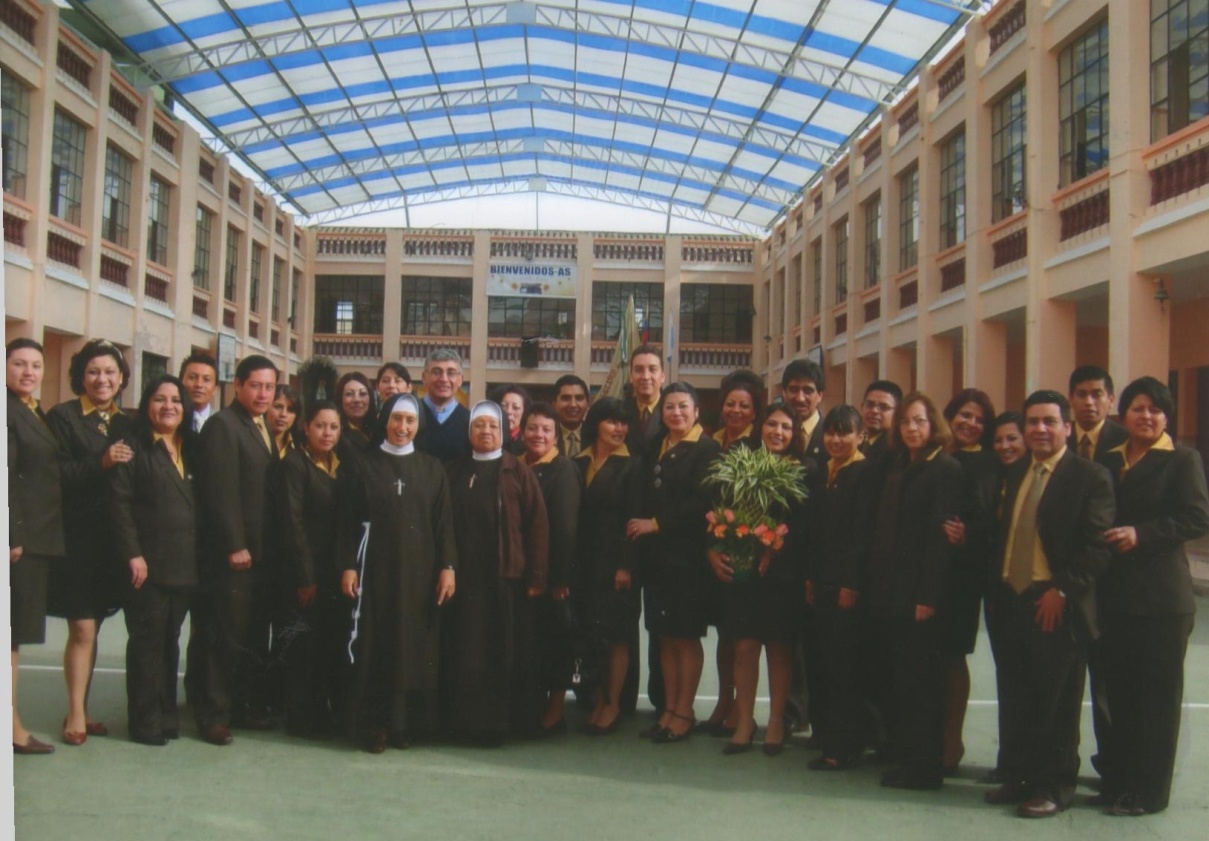 Alumna Maestra en  la entrada de la Unidad Educativa Particular Mixta “San Francisco de Asís”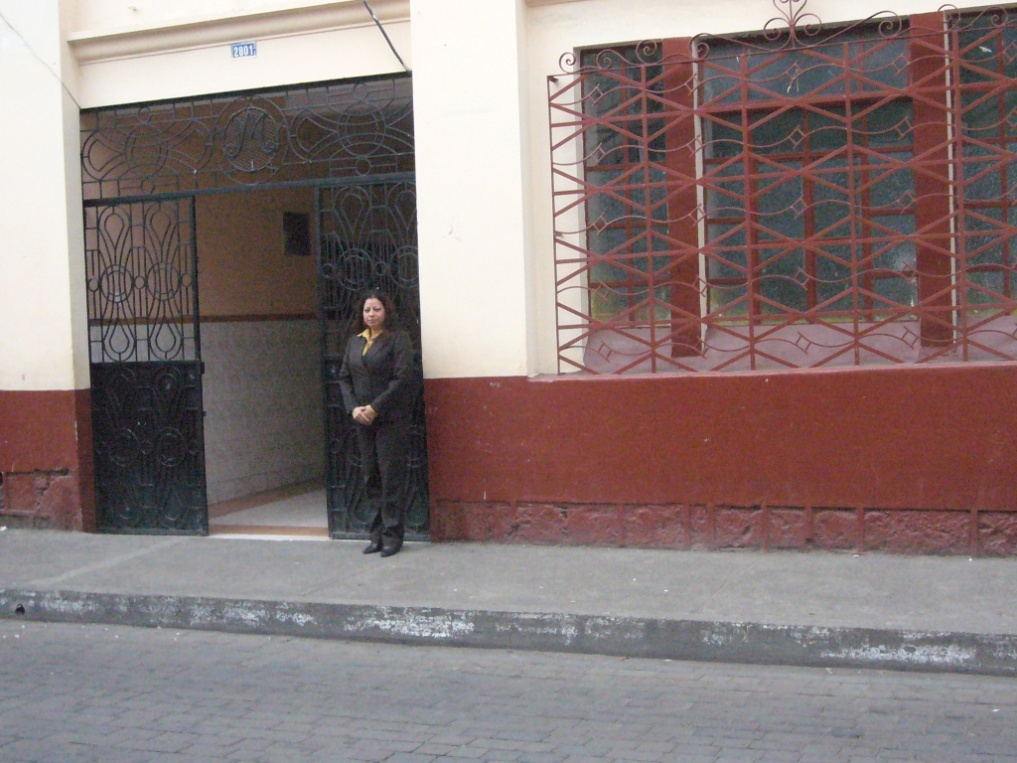 Niños de 3 – 4 años  recibiendo clases 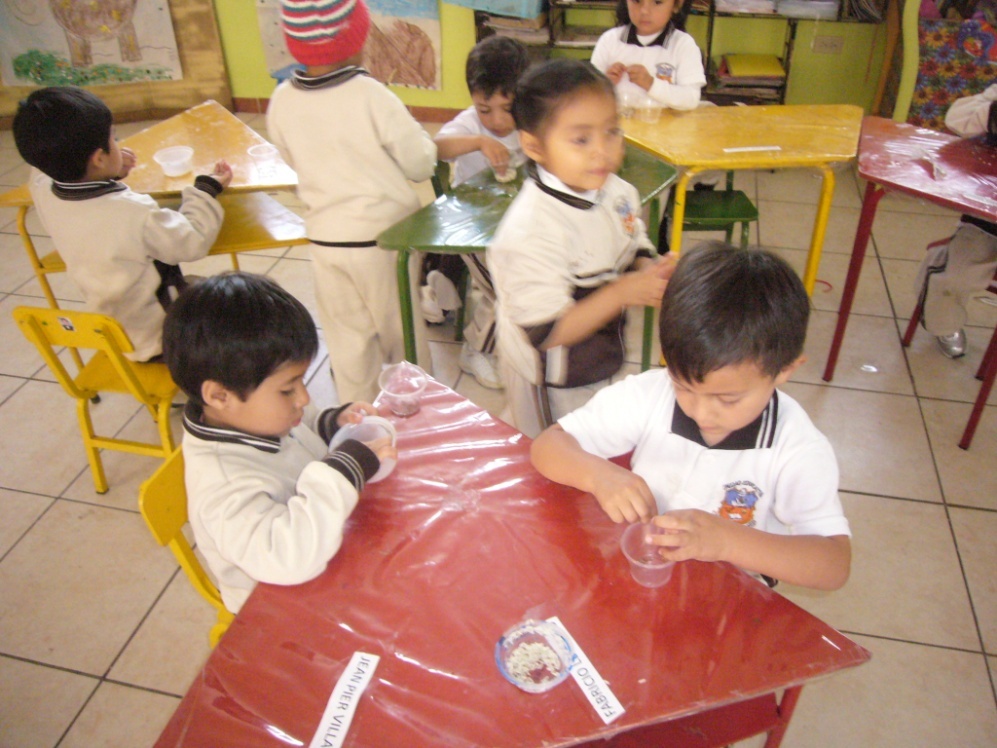 UNIVERSIDAD TÉCNICA  DE AMBATO FACULTAD  DE  CIENCIAS  HUMANAS  Y DEL A  EDUCACIÓNENCUESTA  REALIZADA  20 PADRES DE FAMILIA  DE EDUCACIÓN INICIAL  DE LA UNIDAD  EDUCATIVA PARTICULAR  MIXTA      “sAN FRANCISCO DE ASÍS”Indicaciones Generales: Antes de  contestar la pregunta  lea  detenidamente ¿Sr. padre de familia  usted realiza  alguna actividad de Estimulación en el  Área Socio afectiva?Siempre	(	)A veces	(	)Nunca	(	)¿Conoce  algo de Estimulación para niños de 3 – 4 años?Siempre	(	)A veces	(	)Nunca	(	)¿Su hijo  se siente feliz  al realizar  actividades  de Estimulación con su  maestro?Si		(	)No		(	)¿Piensa  que su  hijo  necesita  realizar actividades de Estimulación para crecer sano?Si		(	)No		(	)¿Las actividades que usted  realiza  son en  base a conocimientos?Si		(	)No		(	)¿Sr. padre de familia le ayuda a su  hijo  al  desarrollo integral?Si		(	)No		(	)¿Su hijo  ha  crecido  intelectualmente y  físicamente?Si		(	)No		(	)¿Los sentidos de su  hijo  responden  a los estímulos ?Siempre 	(	)A veces	(	)Nunca	(	)¿Sabe usted  si a su  hijo le agrada desarrollar la motricidad en el aula?Si		(	)No		(	)¿El fortalecimiento  de las actividades motrices del niño  ayuda a mejorar el crecimiento?Si		(	)No		(	)Anexo (b) EncuestasUNIVERSIDAD TÉCNICA  DE AMBATO FACULTAD  DE  CIENCIAS  HUMANAS  Y DEL A  EDUCACIÓNENCUESTA  REALIZADA  A 13  DOCENTES   DE LA UNIDAD  EDUCATIVA PARTICULAR  MIXTA “sAN FRANCISCO DE ASÍS”Indicaciones Generales: Antes de  contestar la pregunta  lea  detenidamente ¿Usted como  docente  las actividades de Estimulación para niños y niñas 3 – 4 años?Si		(	)No		(	)¿Usted  maestra realiza actividades de estimulación Socio afectiva?Si		(	)No		(	)¿Promueve  usted  el desarrollo físico y cognitivo del niño?Siempre	(	)A veces	(	)Nunca	(	)¿Conoce  las actividades de estimulación acordes a la edad del niño?Si		(	)No		(	)¿Le enseña  actividades  de compartir  juguetes entre niños?Si		(	)No		(	)¿Usted como  docente  promueve  el  desarrollo integral del niño?Si		(	)No		(	)¿Conoce  de estrategias  que mejore el  desarrollo Integral del niño?Siempre	(	)A veces	(	)Nunca¿Practica  con  sus  niños las normas  de comportamiento en la escuela y  hogar?Si		(	)No		(	)¿Crea un  ambiente  familiar  en el aula?Si		(	)No		(	)¿Practica valores para el desarrollo integral del niño de 3 – 4 años?Si		(	)No		(	)TEMA AUTORTUTORLa afectividad  familiar  y  su  influencia  en la Conducta Agresiva en los  niños de 4 – 5 años.Poveda López Monserrath ArauliM.s.c.. Paulina Alexandra Nieto ViteriTESIS Nº Biblioteca FCHE – UTA.Año 2010Ambato – EcuadorRESUMEN:Podemos indicar  que la afectividad  familiar  juega  un papel  importante  en la  formación de los niños  en este caso influye  directamente en la conducta agresiva de los mismos  esta  afecta  la calidad  de la educación.RESUMEN:Podemos indicar  que la afectividad  familiar  juega  un papel  importante  en la  formación de los niños  en este caso influye  directamente en la conducta agresiva de los mismos  esta  afecta  la calidad  de la educación.RESUMEN:Podemos indicar  que la afectividad  familiar  juega  un papel  importante  en la  formación de los niños  en este caso influye  directamente en la conducta agresiva de los mismos  esta  afecta  la calidad  de la educación.CUALIDADES BÁSICAS FORMAS  Y  CAMPOS  DE APLICACIÓNLograr  un adecuado  nivel  de  empatíaEsto  significa  comprender   los  deseos  y  necesidades  del   niño, estar  dispuestos  a jugar  y descubrir  su  mundo.  En  el caso  de los  maestros, esta  empatía  incluye  también   el comprender   las  inquietudes  y  necesidades  de los padres .Saber ObedecerUn facilitador   debe   ser un  excelente  observador   del   niño   y de la manera  como  este  reacciona con su medio y  con  los  objetos que encuentra  a su  alrededor. La observación  imprescindible para conocer   al niño, debe estar  dirigida  a las experiencias, gustos, preferencias, adquisición de destrezas y  perfil   de habilidades  como las   inteligencias  múltiples. Saber proponer ámbitos  de experienciasEsto significa   ofrecer  una  de las  experiencias  de aprendizaje, las cuales  deberían  reorientarse  según  los  intereses  del niños.Conocer los  principios básicos del desarrollo evolutivo del  niño Conocer los  principios  evolutivos significa comprender  la secuencia  natural  del  crecimiento, los factores  que  afectan   el desarrollo  y la edad en que  las  destrezas principales  son  adquiridas. FACTORESCARACTERÍSTICAS CONSECUENCIASNiños de  temperamento difícilNiños  prematurosNiños con problemas alimenticiosHiperactivos  irritables  para  adaptarse  a  cambios, tensos  al ser  manipulados, demandan  atención  excesiva.Tienen  un menor  nivel  de respuesta,  son  esquivos a la  mirada, algunos  requieren   extensas  hospitalizaciones  con  escaso   contacto   materno.Presentan  regurgitaciones  frecuentes  y rechazo  al seno  o al biberón.Tienen  menos recursos  para  estimular   y mantener   los  vínculos  con  el  adulto, pueden  ser menos  aptos  para responder   a  sus madres  y mantener   una  interacción  sostenida. Por  lo que son  más  vulnerables al rechazo   y  cuidado   inadecuado.Embarazos  frecuentesLas madres  tienen mayor   estrés, cansancio físico y  una atención  dividida  hacia  sus  hijos.Poco  tiempo   entre  nacimientos  ocasiona   en las madres  un  desapego  físico  prematuro.Edad  de la madre: Mujer  añosa o madre  adolescente. Posibles  complicaciones  durante  el embarazo  y el partoExpuestas  a  sufrir  riesgos biológicos  o no  aceptar  el embarazoOrientación  constructivistaParadigma  orientando  a  ayudar  al  niño  a  construir   y  vivir   sus propias  experiencias  de aprendizaje.Orientación  innatistaVertiente  del racionalismo  y al   mentalismo  que  sugiere   que la mente  capta  de manera   innata  los conocimientos. Según  el innatismo, el aprendizaje   se produce cuando  experiencias externas  activan   un  dispositivo  interno   o un  marco general   de referencia  que se  llenará  con  datos   concretos   por ejemplo   con   el vocabulario  y las leyes   gramaticales   de la lengua   que  escucha  el niño.<<Creo que la  imaginación  es más  fuerte  que  el conocimiento….Que el  niño  tiene más poder   que la  historia……Que los  sueños  son más  poderosos  que los  hechos….Que  la  esperanza   triunfa  siempre  sobre  la  experiencia….Que la  risa   es el único   remedio  para el dolorY creo  que el amor   es más fuerte que la muerte……POBLACIÓNFRECUENCIAPORCENTAJENiños20Docentes7Padres de familia20TOTAL47100%CONCEPTUALIZACIÓNDIMENSIONESINDICADORESÍTEMSTÉCNICALas Actividades de Estimulación en el área  socio afectivo son el conjunto de acciones  que  realiza  el  infante  en los primeros  años  para  poder   crear  tanto  físico  y  cognitivo que serán   puestas  de manifiesto  en la  sociedad  familiar, institución educativaActividadesEstimulaciónSocio afectivaEjerciciosMovimientoOperacionesTareasCapacidades EjecuciónDesarrolloCrecimiento IntegralParticipaciónCooperaciónConvivenciaArmonía¿Usted como  docente  las actividades de Estimulación para niños y niñas 3 – 4 años?¿Usted  maestra realiza actividades de estimulación Socio afectiva?¿Promueve  usted  el desarrollo físico y cognitivo del niño?¿Conoce  las actividades de estimulación acordes a la edad del niño?¿Le enseña  actividades  de compartir  juguetes entre niños?OBSERVACIÓNENTREVISTA ENCUESTACUESTIONARIOCONCEPTUALIZACIÓNDIMENSIONESINDICADORESÍTEMSTÉCNICAEl  desarrollo Integral  del niño   hace  referencia  a  un  crecimiento armónico del aporte  y  funcionalidad sensorial  perspectiva, psicológica, intelectual, motriz, física y del lenguaje. Esta  experiencia  se da  durante   etapas  críticas  del desarrollo.Desarrollo  IntegralProcesoIntelectualAprendizajeEnseñanzaInteracciónPsicológicoIntelectualCooperativaActivaParticipativaDinámicaCaptaciónAbstracciónRetenciónSensorial¿Usted como  docente  promueve  el  desarrollo integral del niño?¿Conoce  de estrategias  que mejore el  desarrollo Integral del niño?¿Practica  con  sus  niños las normas  de comportamiento en la escuela y  hogar?¿Crea un  ambiente  familiar  en el aula?¿Practica valores para el desarrollo integral del niño de 3 – 4 años?OBSERVACIÓNENTREVISTA ENCUESTACUESTIONARIOPREGUNTAS BÁSICASEXPLICACIÓN1.- ¿Para qué?Para alcanzar  los objetivos de la investigación   y comprobar  la hipótesis.2.- ¿De qué personas?Estudiantes, profesores y padres de familia  de la Unidad  Educativa Particular Mixta “San Francisco de Asís”.3.- ¿Sobre qué aspectos?Sobre  los indicadores  traducidos a ÍTEMS4.- ¿Quién? ¿Quiénes?Investigadora5.- ¿A quiénes?A los miembros del universo investigado niños y  docentes.6.- ¿Quién?Mariuxi Ross7.- ¿Cuando?Durante el año lectivo 2011 - 20128.- ¿Dónde?Unidad  Educativa Particular Mixta “San Francisco de Asís”.9.-¿Cuántas veces?Encuesta, observación directa10.- ¿Con qué?Cuestionario, lápiz y  papel11.- En que situaciónEn un ambiente cómodo  y tranquilo.ALTERNATIVASFRECUENCIAPORCENTAJESiempre735%A veces840%Nunca525%TOTAL20100%ALTERNATIVASFRECUENCIAPORCENTAJESi630%No1470%TOTAL20100%ALTERNATIVASFRECUENCIAPORCENTAJESiempre1030%A veces735%Nunca315%TOTAL20100%ALTERNATIVASFRECUENCIAPORCENTAJESi1785%No315%TOTAL20100%ALTERNATIVASFRECUENCIAPORCENTAJESi1260%No840%TOTAL20100%ALTERNATIVASFRECUENCIAPORCENTAJESi945%No1155%TOTAL20100%ALTERNATIVASFRECUENCIAPORCENTAJESi735%No1365%TOTAL20100%ALTERNATIVASFRECUENCIAPORCENTAJESiempre945%A veces735%Nunca420%TOTAL20100%ALTERNATIVASFRECUENCIAPORCENTAJESi1575%No525%TOTAL20100%ALTERNATIVASFRECUENCIAPORCENTAJESi1890%No210%TOTAL20100%ALTERNATIVASFRECUENCIAPORCENTAJESi430.76%No969.23%TOTAL1399.99%ALTERNATIVASFRECUENCIAPORCENTAJESi1076.92%No323.07%TOTAL1399.99%ALTERNATIVASFRECUENCIAPORCENTAJESiempre538.46%A veces646.15%Nunca215.38%TOTAL1399.99%ALTERNATIVASFRECUENCIAPORCENTAJESi538.46%No861.53%TOTAL1399.99%ALTERNATIVASFRECUENCIAPORCENTAJESi969.23%No430.76%TOTAL1399.99%ALTERNATIVASFRECUENCIAPORCENTAJESi1184.61%No215.38%TOTAL1399.99%ALTERNATIVASFRECUENCIAPORCENTAJESiempre430.76%A veces538.46%Nunca430.76%TOTAL1399.98%ALTERNATIVASFRECUENCIAPORCENTAJESi1076.92%No323.07%TOTAL1399.99%ALTERNATIVASFRECUENCIAPORCENTAJESi969.23%No430.76%TOTAL1399.99%ALTERNATIVASFRECUENCIAPORCENTAJESi753.84%No646.15%TOTAL1399.99%TEMA AUTORTUTORAplicación  de Actividades  para  mejorar  la afectividad   familiar  en  relación a la  Conducta agresivaPoveda López Monserrath ArauliM.s.c.. Paulina Alexandra Nieto ViteriTESIS Nº Biblioteca FCHE – UTA.Año 2010Ambato – EcuadorRESUMEN:Para  poder  tener  una  idea   más  clara  de  la  propuesta  es necesario  fortalecer  este problema  de aprendizaje  que busca  erradicar todo  aspecto   negativo  que no permite  el  adelanto   de la  calidad  de  la educación para ello se planteará una  aplicación  de actividades para  elevar  el  nivel   de afectividad  familiar   y   disminuir  la conducta  agresiva  de los niños   de esta  institución.RESUMEN:Para  poder  tener  una  idea   más  clara  de  la  propuesta  es necesario  fortalecer  este problema  de aprendizaje  que busca  erradicar todo  aspecto   negativo  que no permite  el  adelanto   de la  calidad  de  la educación para ello se planteará una  aplicación  de actividades para  elevar  el  nivel   de afectividad  familiar   y   disminuir  la conducta  agresiva  de los niños   de esta  institución.RESUMEN:Para  poder  tener  una  idea   más  clara  de  la  propuesta  es necesario  fortalecer  este problema  de aprendizaje  que busca  erradicar todo  aspecto   negativo  que no permite  el  adelanto   de la  calidad  de  la educación para ello se planteará una  aplicación  de actividades para  elevar  el  nivel   de afectividad  familiar   y   disminuir  la conducta  agresiva  de los niños   de esta  institución.Criterios de EvaluaciónDetalles  de Factores a EvaluarDocenteOrganización de la  instituciónSocializar  el  tema  a los maestros Conocimiento   sobre   las actividades  de Estimulación  en el Área Socio afectiva.Aplicación  de estrategias  para  mejorar  la  Estimulación  en el Área Socio afectiva.Planificar  estrategias  de  contingencia  sobre  la   temática  de la propuesta.Recursos TécnicosEstructuraFactibilidad para ejecutar el proyectoAprobaciones  respectivas  de las  autoridades.Material  didáctico  sobre  el tema.EstrategiasMaterial de apoyoTécnicas  participantesActividades  de estimulación en el área Socio afectiva.EstrategiasDocumento de  apoyoTALENTO HUMANOTALENTO HUMANOESPECIALIZACIONESCOMENTARIOSPlan OperativoDocumento  que demuestran  una visión  más  amplia  del Tema  de la estructura  y  función  de la Institución.PersonalAutoridades  que apoyan  el   proyecto. Directora (o)  de la  Institución educativa  “San Francisco de Asís”.Maestras (os)  que  trabajan  en  esta institución.Niños  y  niñas  de educación inicial.Capacitador  del  tema  de la propuesta.FasesObjetivoActividadesRecursosResponsablesTiempoSOCIALIZACIÓNSocializar a las Autoridades, Docentes y  padres de  familia sobre la  necesidad  de Aplicar  un taller para  fortalecer  los  vínculos  Socio afectivos  de los  niños de 3 – 4 añosSocialización de  estimulación  en  el área  Socio afectiva  Humanos Materiales InstitucionalesAutoridades , Docentes y Padres de Familia10 de Mayo  del 2012PLANIFICACIÓNPlanificar  al docente  y  padre  de familia  sobre  los  vínculos  Socio afectivos  y  el desarrollo integral  de los niños  y  niñas  de 3 – 4 añosPresentación del taller con un  capacitador  experto  sobre el  tema.HumanosMateriales InstitucionalesInstructor  del curso  y docente de  año de  investigaciónDel  10  al 11 de mayo  del 2012.EJECUCIÓNEjecutar  en el  aula  clase  y en  los  hogares  de  cada niño los vínculos  Socio afectivosAplicación en  el aula  en las  horas de  clases.HumanosMateriales InstitucionalesDocente y estudiantesDurante el  periodo  Mayo - JunioEVALUACIÓNEvaluar  la aplicación   del Taller de  capacitación sobre las  actividades  de  estimulación   en el área  Socio afectiva de los  niños  y niñas de 3 – 4 años.Actualización permanente.Capacitación continua,HumanosMateriales InstitucionalesAutoridades, docentes  y  padres de  familia.Durante  el periodo Mayo – Junio.JUEVES  11 DE MAYO 2012JUEVES  11 DE MAYO 2012JUEVES  11 DE MAYO 2012JUEVES  11 DE MAYO 2012ActividadesResponsablesRecursosEvaluaciónMotivación Inicial.Presentación del  evento.Presentación del  expositor Conferencia  sobre  la  estimulación  Socio afectiva.Desarrollo  Integral.¿Cómo detectar  la falta  de  vínculos  Socio afectivos.Plenaria por  los  docentes  y  padres de familia.Investigadora8: 00 am.)Directora (8: 10 am.)(11: 00 am.)(12: 00 )(13: 00 – 14: 00)HumanosComputadorC.D.INFOCUSMotivaciónEscuelaAula para  el evento.DocentesJUEVES  11 DE MAYO 2012JUEVES  11 DE MAYO 2012JUEVES  11 DE MAYO 2012JUEVES  11 DE MAYO 2012ActividadesResponsablesRecursosEvaluaciónMotivación Inicial para  el  evento.Continuación del evento  con los  temas  relacionados  a los  vínculos  Socio afectivos.Conceptos  sobre  Desarrollo integralEstrategias para  fortalecer  los  vínculos Socio afectivosPlenario grupos de trabajoInvestigadoraMariuxi RossExpositora  (8: 30 am.)(9: 00 am.)(9: 00 am.(11: 00 am.)(13: 00 am.)(14: 00 am.)HumanosHojasmimeografiadasINFOCUSDocumento de apoyoCartelesDocentes  y  padres  de familia.Docentes  y  padres de  familia del Centro  Educativo “San Francisco de  Asís”Sala de  eventos.EscuelaComentario FinalOBJETIVO ESPECÍFICOACTIVIDADES PARA LOGRAR  EL OBJETIVOMETA  POR  CADA ACTIVIDADRESPONSABLE DE LA  ACTIVIDADFECHA DE IMPLEMENTACIÓNFECHA DE IMPLEMENTACIÓNOBJETIVO ESPECÍFICOACTIVIDADES PARA LOGRAR  EL OBJETIVORESPONSABLE DE LA  ACTIVIDADINICIOFINEducar con  un desarrollo integral  a los  niños  de 3 – 4 años.Lecturas motivacionalesJuegos  recreativosOtros ComprenderCooperarAcciónAutoridadesDocentesInvestigadora10 de mayo del 201211 de mayo del 2012Facilidad  para  utilizar  estrategias  para fortalecer los  vínculos  Socio afectivos.Aplicación de estrategiasMotivaciónDibujosDemocraciaIgualdadCreatividadInvestigadora11 de mayo del 2012Realizar actividades  de  sensibilización sobre  la  importancia  de  desarrollar  un  buen  criterio  sobre  la estimulación  Socio afectiva en el desarrollo  integral de los niños  y niñas de 3 – 4 años.Motivar  a los estudiantes  con  estimulación  Socio afectiva.Tener  paciencia con  los estudiantes  para  conocer  sus  problemas.Practicar  las actividades  de estimulación  Socio afectiva  para  un  buen desarrollo  integral  de los  niños y niñas.Tener  un aula con un buen desarrollo integral.Conocer  los problemas  de los estudiantes  para poder orientar.Poner  en  práctica  los vínculos  Socio afectivosDocente15 de mayo 201230 junio 2012